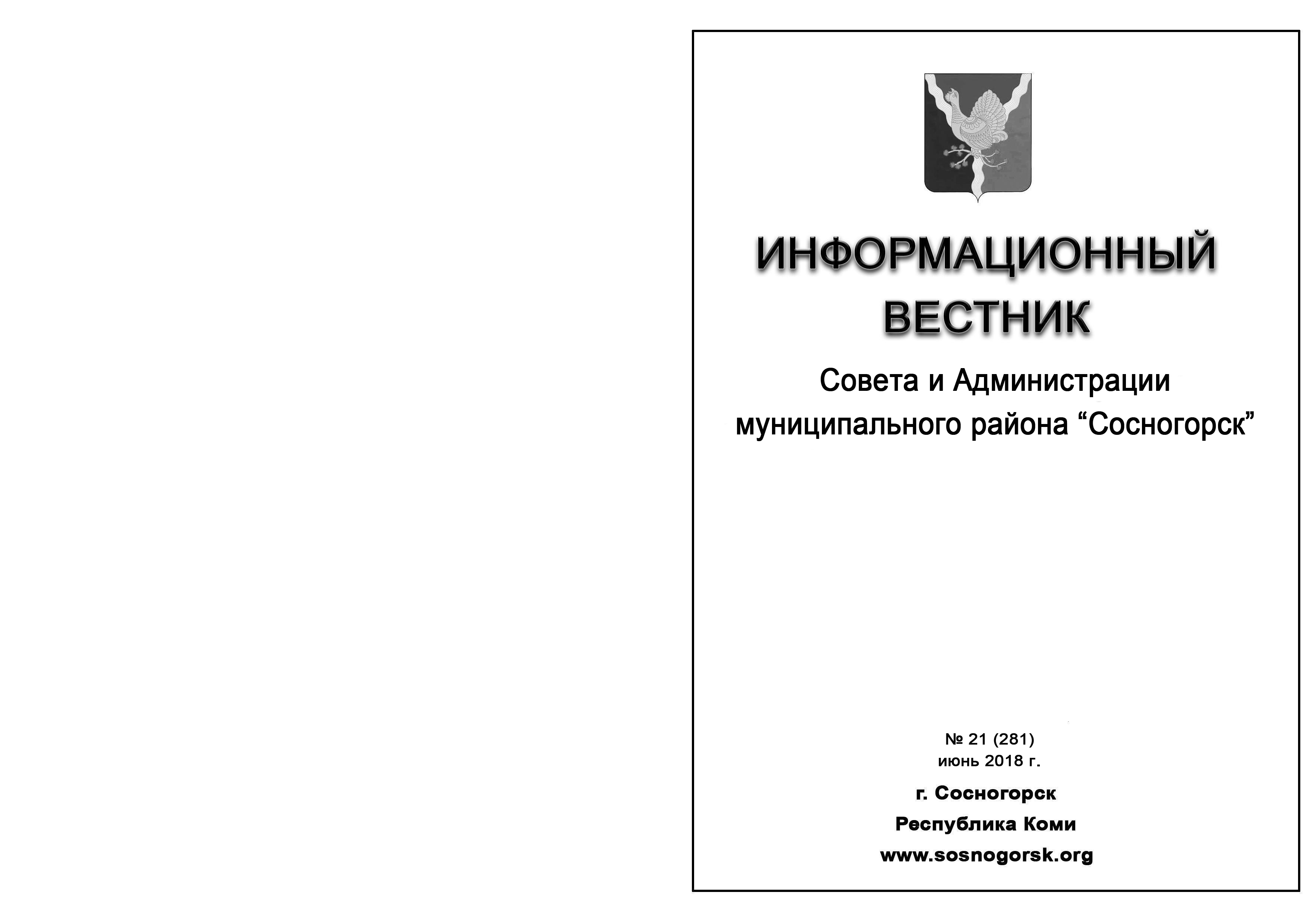 ОГЛАВЛЕНИЕРАЗДЕЛ  ПЕРВЫЙ:решения Совета муниципального района «Сосногорск»На 08 июня 2018 года документов на опубликование нет.РАЗДЕЛ  ВТОРОЙ:	постановления и распоряжения администрации 	муниципального района «Сосногорск»1. ПОСТАНОВЛЕНИЕ АДМИНИСТРАЦИИ от 10.04.2018 г. № 479 «О создании муниципальной рабочей группы (проектного офиса) по внедрению системы персонифицированного финансирования дополнительного образования детей  в муниципальном районе «Сосногорск»».2. ПОСТАНОВЛЕНИЕ АДМИНИСТРАЦИИ от 12.04.2018 г. № 483 «О внесении изменений в постановление администрации муниципального района «Сосногорск» от 10.07.2017 № 848 «Об утверждении мест расположения контейнерных площадок для сбора и вывоза твердых бытовых отходов на территории муниципального образования муниципального района «Сосногорск»».3. ПОСТАНОВЛЕНИЕ АДМИНИСТРАЦИИ от 13.04.2018 г. № 535 «Об утверждении Порядка формирования и ведения информационной базы данных объектов торговой деятельности и объектов, оказывающих бытовые услуги на территории муниципального образования муниципального района «Сосногорск»».4. ПОСТАНОВЛЕНИЕ АДМИНИСТРАЦИИ от 23.04.2018 г. № 601 «Об утверждении отчета об исполнении бюджета муниципального образования городского поселения «Сосногорск» за первый квартал 2018 года».5. ПОСТАНОВЛЕНИЕ АДМИНИСТРАЦИИ от 18.05.2018 г. № 750 «О внесении изменений в постановление Администрации муниципального района «Сосногорск» от 13.04.2018 № 537 «О санитарной уборке территорий муниципального образования муниципального района «Сосногорск» в 2018 году»».6. ПОСТАНОВЛЕНИЕ АДМИНИСТРАЦИИ от 28.05.2018 г. № 761 «О внесении изменений в постановление администрации муниципального района «Сосногорск» от 29.01.2016 № 43 «О контрактной службе для осуществления закупок товаров, работ, услуг для обеспечения муниципальных нужд Администрации муниципального района «Сосногорск»».7. ПОСТАНОВЛЕНИЕ АДМИНИСТРАЦИИ от 30.05.2018 г. № 800 «Об утверждении муниципальной краткосрочной программы летнего отдыха и досуга для несовершеннолетних детей и подростков «Доброе, интересное и полезное лето – 2018»». РАЗДЕЛ  ТРЕТИЙ:официальные сообщения и материалы органовместного самоуправления На 08 июня 2018 года документов на опубликование нет.РАЗДЕЛ  ВТОРОЙПОСТАНОВЛЕНИЕот «10» апреля 2018 г.                                                                                                                    № 479               г. Сосногорск                                                                               О создании муниципальной рабочей группы (проектного офиса)по внедрению системы персонифицированного финансирования дополнительного образования детей  в муниципальном районе «Сосногорск»Руководствуясь распоряжением Правительства Республики Коми от 28.09.2017 № 438-р «О создании Модельного центра дополнительного образования детей», в  целях реализации приоритетного проекта Республики Коми «Доступное дополнительное образование для детей», во исполнение информационного письма Министерства образования, науки и молодежной политики Республики Коми от 09.01.2018   № 07-13/20, Администрация муниципального района «Сосногорск»ПОСТАНОВЛЯЕТ:Создать муниципальную рабочую группу (проектный офис) по внедрению персонифицированного финансирования дополнительного образования детей в муниципальном районе «Сосногорск».Утвердить:          2.1. Положение о муниципальной  рабочей группе (проектном офисе) по внедрению персонифицированного финансирования дополнительного образования детей в муниципальном районе «Сосногорск» согласно приложению 1 к настоящему постановлению.           2.2. Состав муниципальной межведомственной рабочей группы (проектного офиса) по внедрению персонифицированного финансирования дополнительного образования детей в муниципальном районе «Сосногорск» согласно приложению 2 к настоящему постановлению.          3. Контроль за исполнением настоящего постановления возложить на  заместителя руководителя администрации муниципального района «Сосногорск» Н.М. Кирсанову.	4. Настоящее постановление вступает в силу со дня его принятия и подлежит  официальному опубликованию.Исполняющий обязанности Главымуниципального района «Сосногорск»-                 руководителя администрации   С.В. ДегтяренкоУтверждено   постановлением администрации муниципального района «Сосногорск»                                                                 				                 от «10» апреля   2018 года  № 479(приложение 1) Положение о муниципальной рабочей группе (проектном офисе) по внедрению персонифицированного финансирования дополнительного образования детей в муниципальном районе «Сосногорск» (далее – Положение)Общие положения1.1 Муниципальная  рабочая группа (проектный офис) по внедрению персонифицированного финансирования дополнительного образования детей в муниципальном районе «Сосногорск»  (далее – проектный офис) является временной рабочей группой, образуемой в соответствии с графиком  внедрения системы персонифицированного финансирования и системы персонифицированного учета дополнительного образования детей, представленного Министерством образования, науки и  молодежной политики Республики Коми. 1.2. Проектный офис создается с целью реализации приоритетного проекта Республики Коми «Доступное дополнительное образование для детей» в рамках взаимодействия муниципальных органов власти в сфере образования, управления финансами, культуры и искусства, физической культуры, муниципальных организаций дополнительного образования с Модельным центром дополнительного образования детей (далее – Оператор).1.3. В состав проектного офиса включаются муниципальные служащие, осуществляющие полномочия в областях, непосредственно связанных с процессом внедрения персонифицированного финансирования дополнительного образования детей, руководители организаций дополнительного образования к ведению которых отнесено выполнение отдельных мероприятий по внедрению персонифицированного финансирования дополнительного образования детей.Основные задачи проектного  офисаК основным задачам проектного офиса относятся:- решение вопросов, связанных с реализацией плана-графика внедрения системы персонифицированного финансирования дополнительного образования детей в Республике Коми;- контроль сроков выполнения ответственными исполнителями мероприятий, предусмотренных планом-графиком внедрения системы персонифицированного финансирования дополнительного образования детей в Республике Коми.Порядок работы проектного офиса Заседания проектного офиса проводятся по мере необходимости, но не реже одного раза в месяц.3.2. Руководителем проектного офиса является заместитель руководителя администрации муниципального района «Сосногорск», заместителем руководителя проектного офиса является начальник финансового управления администрации муниципального района «Сосногорск», секретарем проектного офиса – заместитель начальника Управления образования администрации муниципального района «Сосногорск».3.3. Заседания проектного офиса проводит руководитель проектного офиса. В случае отсутствия руководителя проектного офиса – заместитель руководителя проектного офиса. В случае отсутствия секретаря проектного офиса функции секретаря на заседании исполняет член проектного офиса сферы образования.В функции секретаря проектного офиса входят:- работа в системе регионального навигатора дополнительного образования;-  организация работы по подготовке заседаний проектного офиса;- координация по взаимодействию с Министерством образования, науки  и молодежной политики Республики Коми, Модельным центром дополнительного образования детей в Республике Коми.3.5. Решение о проведении заседания проектного офиса принимается руководителем проектного офиса. В случае отсутствия руководителя – заместителем руководителя проектного офиса.3.6.  Заседание проектного офиса считается правомочным, если в нем участвует более половины от общего числа его членов.3.7. Решения проектного офиса принимаются большинством голосов от числа состава проектного офиса, участвующих в заседании. В случае равенства голосов решающим является голос руководителя на заседании проектного офиса, в случае отсутствия руководителя – заместителя руководителя проектного офиса.3.8. Решения проектного офиса закрепляются в протоколе заседания, который подписывается руководителем и секретарем, в случае отсутствия руководителя – заместителем руководителя проектного офиса. 3.9. В протоколе заседания проектного офиса указываются:- дата, время и место проведения заседания проектного офиса;- утвержденная повестка дня заседания проектного офиса;- имена и должности, участвовавших в заседании членов проектного офиса, и иных приглашенных лиц;- принятые решения по вопросам повестки дня заседания проектного офиса.3.10. Протоколы заседаний проектного офиса хранятся у секретаря проектного офиса в течение 5 лет.3.11. Протоколы заседаний проектного офиса или необходимые выписки из них направляются секретарем проектного офиса в течение 5 рабочих дней со дня заседания проектного офиса должностным лицам, ответственным за исполнение поручений проектного офиса.3.12. Организационно-техническое и информационное обеспечение деятельности проектного офиса осуществляют Управление образования администрации муниципального района «Сосногорск», отдел культуры администрации муниципального района «Сосногорск», отдел физической культуры и спорта администрации муниципального района «Сосногорск».Утвержден   постановлением администрации муниципального района «Сосногорск»                                                                                                                           от «10» апреля   2018 года   № 479(приложение 2)Составмуниципальной рабочей группы (проектного офиса) по внедрению персонифицированного финансирования дополнительного образования детей в муниципальном районе «Сосногорск»(далее – Состав проектного офиса)Кирсанова Наталья Михайловна – руководитель проектного офиса, заместитель руководителя администрации муниципального района «Сосногорск»; Кудрявцева Светлана Ивановна – заместитель руководителя проектного офиса, начальник финансового управления администрации муниципального района «Сосногорск»;Листопад Ирина Павловна – секретарь проектного офиса,  заместитель начальника Управления образования администрации муниципального района «Сосногорск»;члены муниципальной рабочей группы (проектного офиса):          Рубцова Светлана Владимировна – руководитель отдела экономического развития и потребительского рынка администрации муниципального района «Сосногорск»;	 Никитина Марина Анатольевна – руководитель отдела культуры администрации муниципального района «Сосногорск»;	Зверева Ольга Степановна –начальник отдела физической культуры и спорта администрации муниципального района «Сосногорск»;	Сметанина Светлана Анатольевна – директора МБУДО «Дом детского творчества» г. Сосногорска.ПОСТАНОВЛЕНИЕот «12» апреля 2018 г.                                                                                                                    № 483               г. Сосногорск                                                                               О внесении изменений в постановление администрации муниципального района «Сосногорск» от 10.07.2017 № 848 «Об утверждении мест расположения контейнерных площадок для сбора и вывоза твердых бытовых отходов на территории муниципального образования муниципального района «Сосногорск»Во исполнение решения Сосногорского городского суда Республики Коми от 24.01.2018 по делу № 2а-101/2018, Администрация муниципального района «Сосногорск»ПОСТАНОВЛЯЕТ:1. Приложение «места расположения контейнерных площадок для сбора и вывоза твердых бытовых отходов на территории муниципального образования муниципального района «Сосногорск» к постановлению Администрации муниципального района «Сосногорск» от 10.07.2017 № 848 «Об утверждении мест расположения контейнерных площадок для сбора и вывоза твердых бытовых отходов на территории муниципального образования муниципального района «Сосногорск» изложить в новой редакции согласно приложению к настоящему постановлению.2. Контроль за исполнением настоящего постановления возложить на заместителя руководителя администрации – начальника управления жилищно-коммунального хозяйства  администрации муниципального района «Сосногорск».3. Настоящее постановление вступает в силу и подлежит официальному опубликованию со дня его принятия.Исполняющий обязанности Главы муниципального района «Сосногорск» - руководителя администрации С.В. ДегтяренкоПРИЛОЖЕНИЕк постановлению администрации муниципального района «Сосногорск» от 12.04.2018 № 483УТВЕРЖДЕНЫпостановлением администрации муниципального района «Сосногорск» от 10.07.2017  № 848(приложение)Места расположения контейнерных площадок для сбора и вывоза твердых бытовых отходов на территории муниципального образования муниципального района «Сосногорск» ПОСТАНОВЛЕНИЕот «13» апреля 2018 г.                                                                                                                    № 535               г. Сосногорск                                                                               Об утверждении Порядка формирования и ведения информационной базы данных объектов торговой деятельности и объектов, оказывающих бытовые услуги на территории муниципального образования муниципального района «Сосногорск»В соответствии с п. 2 ст. 11 Федерального закона от 24.07.2007 № 209-ФЗ «О развитии малого и среднего предпринимательства в Российской Федерации», пп. 18 ч. 1 ст. 15 Федерального закона от 06.10.2003 № 131-ФЗ «Об общих принципах организации местного самоуправления в Российской Федерации», Администрация муниципального района «Сосногорск»ПОСТАНОВЛЯЕТ:1. Утвердить Порядок формирования и ведения информационной базы данных объектов торговой деятельности и объектов, оказывающих бытовые услуги на территории муниципального образования муниципального района «Сосногорск» (далее – Порядок) согласно Приложению.2. Рекомендовать администрациям городских поселений «Нижний Одес» и «Войвож» разработать аналогичный Порядок формирования и ведения информационной базы данных объектов торговой деятельности и объектов, оказывающих бытовые услуги на территории городских поселений в срок до 1 июня 2018 года.3. Контроль за исполнением настоящего постановления возложить на первого заместителя руководителя администрации муниципального района «Сосногорск».4. Настоящее постановление вступает в силу со дня его принятия и подлежит официальному опубликованию.Исполняющий обязанностиГлавы муниципального района «Сосногорск» - руководителя администрации С.В. ДегтяренкоУтвержден постановлением администрации муниципального района «Сосногорск»от « 13 » 04 2018 № 534(приложение)Порядокформирования и ведения информационной базы данных объектов торговой деятельности и объектов, оказывающих бытовые услуги на территории муниципального образования муниципального района «Сосногорск»1. Общие положенияНастоящий Порядок формирования и ведения информационной базы данных объектов торговой деятельности и объектов, оказывающих бытовые услуги на территории муниципального образования муниципального района «Сосногорск» разработан (далее – Порядок), с целью проведения анализа финансовых, экономических, социальных и иных показателей развития малого и среднего предпринимательства на территории муниципального образования муниципального района «Сосногорск».Информационная база данных объектов торговой деятельности и объектов, оказывающих бытовые услуги (далее – база данных) – единая информационная база, содержащая сведения об объектах хозяйствующих субъектов, осуществляющих торговую деятельность, поставки товаров (за исключением производителей товаров).К торговым объектам и объектам оказывающих бытовые услуги, подлежащим включению в информационную базу данных, относятся:- магазины, павильоны, киоски, палатки, лотки и другие объекты, осуществляющие розничную продажу товаров, включая автозаправочные станции, аптеки и аптечные магазины, аптечные киоски и пункты;- объекты торговли, осуществляющие поставки товаров, кроме производителей товаров;– разновидность объекта бытового обслуживания, определяемая по видам оказываемых бытовых услуг (комбинат бытового обслуживания, дом моды, дом быта, ателье, мастерская, прачечная, студия, фотография, парикмахерская, баня, пункт проката и другое).Формирование и ведение информационной базы данных объектов торговой деятельности и объектов, оказывающих бытовые услуги на территории муниципального образования городского поселения «Сосногорск», включая поселки сельского типа Верхнеижемский, Вис, Ираёль, Керки, Малая Пера, Поляна, село Усть-Ухта осуществляется отделом экономического развития и потребительского рынка администрации муниципального района «Сосногорск».Формирование и ведение информационной базы данных объектов торговой деятельности и объектов оказывающих бытовые услуги на территории городского поселения «Нижний Одес» и городского поселения «Войвож», осуществляется специалистами администраций городских поселений и направляется в отдел экономического развития и потребительского рынка администрации муниципального района «Сосногорск», для формирования информационной базы данных объектов торговой деятельности и объектов оказывающих бытовые услуги на территории муниципального образования муниципального района «Сосногорск».2. Порядок формирования информационной базы данных2.1. Внесению в информационную базу данных подлежат сведения об объектах, указанных в пункте 1.3 настоящего Порядка, осуществляющих деятельность на территории муниципального образования муниципального района «Сосногорск».2.2. Внесение сведений в информационную базу данных производится:- по заявлению хозяйствующего субъекта о внесении сведений в информационную базу по форме согласно приложению, к настоящему Порядку;- по заявлению на обработку персональных данных;- по результатам сбора сведений отделом экономического развития и потребительского рынка администрации муниципального района «Сосногорск»;- путем информирования через средства массовой информации, а также на официальном сайте администрации муниципального района «Сосногорск» и направления почтового уведомления или электронной рассылки.2.3. Данные сведения о хозяйствующем субъекте осуществляющих деятельность на территории муниципального района «Сосногорск» предоставляются периодичностью 1 раз в год для обновления информационной базы торговых объектов2.4. Заявление хозяйствующим субъектом может быть подано:- непосредственно в отдел экономического развития и потребительского рынка администрации муниципального района «Сосногорск» либо почтовым отправлением по адресу: 169500, город Сосногорск, ул. Зои Космодемьянской, д. 72;- на адрес электронной почты: econ-sosn@mail.ru. 2.5. Внесение изменений и (или) исключение сведений, содержащихся в информационной базе данных, производится:- по заявлению хозяйствующего субъекта о внесении изменений и (или) исключении сведений из информационной базы данных;- по результатам сбора сведений отделом экономического развития и потребительского рынка администрации муниципального района «Сосногорск».3. Порядок ведения информационной базы данных3.1. Сведения, указанные в заявлении хозяйствующими субъектами, а также полученные по результатам сбора информации, подлежат включению в электронную информационную базу данных.3.2. Отдел экономического развития и потребительского рынка администрации муниципального района «Сосногорск»:- формирует информационную базу данных объектов торговой деятельности и объектов, оказывающих бытовые услуги на территории муниципального образования муниципального района «Сосногорск»;- организует работу по оформлению информационной базы данных объектов торговой деятельности и объектов, оказывающих бытовые услуги на территории муниципального образования муниципального района «Сосногорск»;- проводит анализ обеспеченности жителей муниципального района «Сосногорск» услугами торговли;- предоставляет необходимую информацию по запросам, поступающим от уполномоченных органов.- готовит сведения о развитии потребительского рынка для государственного статистического наблюдения по форме № 1-МО «Сведения об объектах инфраструктуры муниципального образования                           Приложение к Порядку формирования и ведения информационной базы данных объектов торговой деятельности и объектов оказывающих бытовые услуги на территории муниципального образования муниципального района «Сосногорск»Главе муниципального района «Сосногорск» - руководителю администрации169600, Республика Коми, г. Сосногорск,  ул. Зои Космодемьянской, 72от ________________________________________________________(фамилия, имя отчество заявителя;___________________________________наименование юридического лица,___________________________________в лице – должность, ФИО)_________________________________ЗАЯВЛЕНИЕПрошу внести мои данные в информационную базу данных объектов торговой деятельности и объектов, оказывающих бытовые услуги на территории муниципального образования муниципального района «Сосногорск» Заявитель ______________________________________________________________________          (полное наименование юридического лица; Ф.И.О. индивидуального предпринимателя)________________________________________________________________________________Данные о заявителе (в случае отсутствия поставить прочерк):ОГРН ________________________________ дата регистрации __________________________ИНН _________________________________ КПП (при наличии) ________________________Код ОКВЭД _____________________________________________________________________Наименование ОКВЭД ____________________________________________________________Юридический адрес ______________________________________________________________________________________________________________________________________________Почтовый адрес (место нахождения)________________________________________________ ________________________________________________________________________________________________________________________________________________________________Телефон (________) ___________ Факс ______________ E-mail ____________________________Контактное лицо (ФИО, должность, телефон)________________________________________________________________________________________________________________________________________________________________«____» ___________ ______ г.  _____________________________________________________               (дата)                                    (подпись заявителя; печать – для юридических лиц)Страница____СВЕДЕНИЯ<1> Восьмизначный код для юридических лиц, десятизначный код для индивидуальных предпринимателей.
<2> Указывается способ торговли - с использованием торговых объектов или без использования торговых объектов.
<3> Четырнадцатизначный код.
<4> Указывается тип объекта (стационарный, нестационарный).
<5> Указывается вид торгового объекта:
- универсальный магазин (гипермаркет, универмаг, универмаг "Детский мир", магазин-склад, супермаркет, универсам, гастроном, товары повседневного спроса, другое);
- специализированный продовольственный магазин ("Рыба", "Мясо", "Колбасы", "Алкогольные напитки и минеральные воды", другое);
- специализированный непродовольственный магазин ("Мебель", "Хозтовары", "Электротовары", "Одежда", "Обувь", "Ткани", "Книги", другое);
- неспециализированный продовольственный магазин ("Продукты", "Мини-маркет", другое);
- неспециализированный непродовольственный магазин ("Дом торговли", "Все для дома", "Товары для детей", "Товары для женщин", "Промтовары", "Комиссионный магазин", другое);
- неспециализированные магазины со смешанным ассортиментом;
- иные объекты (павильон, палатка (киоск), автозаправочная станция, аптеки и аптечные магазины, аптечные киоски и пункты).
Достоверность представленной информации гарантирую

Подпись заявителя _____________ (ФИО _____________________________)

Дата
М.П.Страница ____СОГЛАСИЕ НА ОБРАБОТКУ ПЕРСОНАЛЬНЫХ ДАННЫХЯ, _____________________________________________________________________________      (фамилия, имя, отчество)паспорт: серия ______ номер___________ выдан______________________________________________________________________________________________________________________адрес регистрации: _______________________________________________________________тел. (домашний) ________________________ мобильный _______________________________в соответствии с Федеральным законом от 27.07.2006 № 152-ФЗ «О персональных данных» (далее – Федеральный закон), свободно, своей волей и в своем интересе даю согласие на обработку моих персональных данных Администрации муниципального района «Сосногорск», для внесения в информационную базу данных объектов торговой деятельности и объектов, оказывающих бытовые услуги на территории муниципального образования муниципального района «Сосногорск»Я даю согласие на использование персональных данных исключительно в целях__________________________________________________________________________________________________________________________________________________________,а также на хранение данных об этих результатов на электронных носителях.Настоящее согласие представляется мной на осуществление действий в отношении моих персональных данных, которые необходимы для достижения указанных выше целей, включая (без ограничения) сбор, систематизацию, накопления, хранения, уточнение (обновление, изменение), использование, передачу третьим лицам для осуществления действий по обмену информацией, а также осуществление любых иных действий, предусмотренных действующим законодательством Российской Федерации.Я проинформирован, что __________________________________________гарантирует обработку моих персональных данных в соответствии с действующим законодательством Российской Федерации как неавтоматизированным, так и автоматизированным способами.Данное согласие действует до достижения целей обработки персональных данных или в течение срока хранения информации.Данное согласие может быть отозвано в любой момент по моему письменному заявлению.Я подтверждаю, что, давая такое согласие, я действую по собственной воле и в своих интересах.«_____» ________ 201__г.                                   ____________ / ____________________/                                                                                             Подпись                 Расшифровка подписиПОСТАНОВЛЕНИЕот «23» апреля 2018 г.                                                                                                                    № 601               г. Сосногорск                                                                               Руководствуясь пунктом 5 статьи 264.2 Бюджетного кодекса Российской Федерации; пунктом 31 статьи 32 Устава муниципального образования муниципального района «Сосногорск», пунктом 4 статьи 35 Устава муниципального образования городского поселения «Сосногорск», Администрация муниципального района «Сосногорск» ПОСТАНОВЛЯЕТ:Утвердить отчет об исполнении бюджета муниципального образования городского поселения «Сосногорск» за первый квартал 2018 года  по доходам в сумме 23 500 500,70 рублей, по расходам в сумме 21 466 936,58 рублей с превышением доходов над расходами (профицитом) в сумме 2 033 564,12 рубля согласно приложению к настоящему постановлению.  Контроль за исполнением настоящего постановления возложить на первого заместителя руководителя администрации муниципального района «Сосногорск».Настоящее постановление вступает в силу со дня его принятия и подлежит официальному опубликованию.Исполняющий обязанности Главымуниципального района «Сосногорск» -руководителя администрации  С.В. ДегтяренкоПОСТАНОВЛЕНИЕот «18» мая 2018 г.                                                                                                                    № 750              г. Сосногорск                                                                               О внесении изменений в постановление Администрации муниципального района «Сосногорск» от 13.04.2018 № 537 «О санитарной уборке территориймуниципального образования муниципального района «Сосногорск» в 2018 году»В соответствии с Федеральным законом от 30.03.1999 № 52-ФЗ «О санитарно-эпидемиологическом благополучии населения», СанПиН 42-128-4690-88 «Санитарные правила содержания территорий населенных мест», Постановлением Госстроя РФ от 27.09.2003 № 170 «Об утверждении Правил и норм технической эксплуатации жилищного фонда», в целях улучшения благоустройства и санитарного состояния муниципального района «Сосногорск»,  Администрация муниципального района «Сосногорск»ПОСТАНОВЛЯЕТ:1. В постановление Администрации муниципального района «Сосногорск» от 13.04.2018 № 537 «О санитарной уборке территорий муниципального образования муниципального района «Сосногорск» в 2018 году» (далее - постановление) внести следующее изменение:1.1. в пункте 1 постановления слова «20 мая 2018 года» заменить словами «02 июня 2018 года».2. Контроль за исполнением настоящего постановления возложить на заместителя руководителя администрации - начальника управления жилищно-коммунального хозяйства администрации муниципального района «Сосногорск». 3. Настоящее постановление вступает в силу со дня его принятия и подлежит официальному опубликованию. Исполняющий обязанности Главы муниципального района «Сосногорск» - руководителя администрации  С.В. ДегтяренкоПОСТАНОВЛЕНИЕот «28» мая 2018 г.                                                                                                                    № 761              г. Сосногорск                                                                               О внесении изменений в постановление администрации муниципального района «Сосногорск» от 29.01.2016 № 43 «О контрактной службе для осуществления закупок товаров, работ, услуг для обеспечения муниципальных нужд Администрации муниципального района «Сосногорск»На основании статьи 38 Федерального закона от 05.04.2013 № 44 – ФЗ «О контрактной системе в сфере закупок товаров, работ, услуг для обеспечения государственных и муниципальных  нужд», Приказа Министерства экономического развития России от 29.10.2013 № 631 «Об утверждении Типового положения (регламента) о контрактной службе», Администрация муниципального района «Сосногорск» ПОСТАНОВЛЯЕТ:1. Приложение 1 «Состав контрактной службы для осуществления закупок товаров, работ, услуг для обеспечения муниципальных нужд муниципального района «Сосногорск», утвержденное постановлением от 29.01.2016 № 43,  изложить в редакции согласно приложению к настоящему постановлению. 2. Признать утратившим силу постановление администрации муниципального района «Сосногорск» от 14.02.2018 № 210 «О внесении изменений в постановление администрации муниципального района «Сосногорск» от 29.01.2016 № 43 «О контрактной службе для осуществления закупок товаров, работ, услуг для обеспечения муниципальных нужд Администрации муниципального района «Сосногорск».         3. Настоящее постановление вступает в силу со дня его принятия и подлежит официальному опубликованию.         4. Контроль за исполнением настоящего постановления возложить на первого заместителя руководителя администрации муниципального района «Сосногорск».Исполняющий обязанности Главы муниципального района «Сосногорск» -руководителя администрации  С.В. ДегтяренкоПриложение к постановлению администрации муниципального района «Сосногорскот «28» _05_ 2018  № 761УТВЕРЖДЕНпостановлением администрациимуниципального района «Сосногорск»от «29»  01 2016  №43(приложение 1)СОСТАВ Контрактной службы для осуществления закупок товаров, работ, услуг дляобеспечения муниципальных нужд муниципального района «Сосногорск»ПОСТАНОВЛЕНИЕот «30» мая 2018 г.                                                                                                                    № 800              г. Сосногорск                                                                             Об утверждении муниципальной краткосрочной программылетнего отдыха и досуга для несовершеннолетних детей и подростков «Доброе, интересное и полезное лето – 2018» Руководствуясь Федеральным Законом от 06.10.2003 года № 131-ФЗ «Об общих принципах организации местного самоуправления в Российской Федерации», Федеральным законом от 29.12.2012 года № 273-ФЗ  «Об образовании в Российской Федерации», в целях организации отдыха и досуга несовершеннолетних в возрасте от 6 до 17 лет и создания в летний период условий для их творческого развития, Администрация муниципального района «Сосногорск» ПОСТАНОВЛЯЕТ:Утвердить муниципальную краткосрочную программу летнего отдыха и досуга для детей и подростков  «Доброе, интересное и полезное лето - 2018» (далее – Программа) согласно приложению к настоящему постановлению.Руководителям отделов администрации муниципального района «Сосногорск», начальнику Управления образования администрации муниципального района «Сосногорск»  обеспечить реализацию Программы в летний период 2018 года согласно приложению к настоящему постановлению.Настоящее постановление вступает в силу со дня его принятия и подлежит официальному опубликованию.Контроль за исполнением настоящего постановления возложить          на заместителя руководителя администрации муниципального района «Сосногорск» Н.М. Кирсанову.Исполняющий обязанности Главымуниципального района «Сосногорск» -руководителя администрации  С.В. Дегтяренко  Утверждена постановлением  администрации муниципального района «Сосногорск»от «30» _05_  2018  №  800(Приложение)Муниципальная краткосрочная программа летнего отдыха и досуга для детей и подростков «Доброе, интересное и полезное лето – 2018»Паспортмуниципальной краткосрочной программылетнего отдыха и досуга для детей и подростков Пояснительная запискаЛетние каникулы - это период, когда дети и подростки могут сделать свою жизнь полной интересных знакомств, полезных увлечений и занятий, могут многому научиться и с пользой провести время. Именно такие возможности для каждого ребёнка открывает программа «Доброе, интересное и полезное лето – 2018». Содержанием летнего отдыха и досуга несовершеннолетних должен стать активно организованный отдых и досуг детей, способствующий снятию физического и психологического напряжения детского организма. Как свидетельствует статистика занятости детей и подростков в летний период, не все несовершеннолетние имеют возможность поехать в детские оздоровительные лагеря, выехать из города к родственникам. Эти дети остаются не охваченными организованными формами отдыха. Предоставленные сами себе дети и подростки подвержены влиянию улицы, дорожно-транспортным происшествиям, несчастным случаям. Разработка данной Программы обусловлена:Повышением спроса родителей и детей на организованный отдых несовершеннолетних в летний период.Модернизацией старых форм работы с детьми в каникулярный период и введением новых.Использованием естественных оздоровительных факторов лета.Обеспечением активного досуга детей и подростков, не занятых организованными формами отдыха.Необходимостью использования творческого потенциала несовершеннолетних и педагогов в реализации целей и задач программы.По продолжительности программа является краткосрочной, реализуется в летний период 2018 года. Исполнители программы: Управление образования администрации муниципального района «Сосногорск», отдел культуры администрации муниципального района «Сосногорск», отдел физкультуры и спорта администрации муниципального района «Сосногорск» и подведомственные им учреждения.Цели и задачи ПрограммыЦель программы - создание благоприятных условий для отдыха и досуга несовершеннолетних в возрасте от 6 до 17 лет, вовлечение их в творческую, интеллектуальную, социально – педагогическую деятельность с формированием активной жизненной позиции и личностных качеств.Задачи Программы: организация интересного и разнообразного досуга и отдыха детей и подростков;развитие творческого и спортивного потенциала личности;формирование навыков здорового образа жизни;социализация подрастающего поколения;профилактика безнадзорности и правонарушений в подростковой среде.Адресат ПрограммыПрограмма рассчитана на детей и подростков от 6 до 17 лет.Принципы реализации Программы Программа по организации летнего отдыха и досуга детей и подростков     в летний период основана на принципах:гуманизма, предполагающего отношение к каждому ребенку как        к самоценности;духовности, проявляющейся в формировании у детей и подростков гуманистических духовных ориентаций, потребностей к освоению культурных ценностей, соблюдению нравственных норм морали;толерантности, терпимости к мнению других людей, другому образу жизни;индивидуализации, заключающейся в том, что каждый получает свободу проявления своих индивидуальных особенностей и способностей          в полной мере;вариативности, включающей многообразие форм отдыха и досуга.Направления и формы реализации ПрограммыПрограмма является комплексной, включает в себя разноплановую деятельность, объединяет различные направления отдыха и досуга несовершеннолетних: познавательное, интеллектуальное, культурное, оздоровительное, творческое, туристическое.Программа предусматривает следующие формы отдыха и досуга несовершеннолетних в возрасте от 6 до 17 лет: спортивные мероприятия, экскурсии, выставки и конкурсы, викторины и беседы, просмотры художественных фильмов, психологические тренинги, мастер-классы.Группы кратковременного пребывания для детей и подростков от 6 до 14 лет (далее – ГКП)
VII. Перечень мероприятий для детей и подростков в рамкахмуниципальной краткосрочной программы летнего отдыха и досуга «Доброе, интересное и полезное лето – 2018»ИЗДАНИЕ СОВЕТА И АДМИНИСТРАЦИИ МУНИЦИПАЛЬНОГО РАЙОНА «СОСНОГОРСК»Учредитель -  Совет муниципального района «Сосногорск»(решение от 25.02.2009 г. № XVIII-197)____________________________________________________________________Редколлегия:     Кирсанова Н.М. – руководитель,                            Соболева Т.А.– ответственный секретарь.Члены редколлегии:     Бочкова Н.Ю., Аверина Г.В., Сосин М.В. Адрес: 169500, Республика Коми  		         город Сосногорск,		         ул. Зои Космодемьянской, 72Телефоны: 5-56-61Подписано в печать 08.06.2018 г.Тираж 70 экземпляров   Формат А5Распространяется бесплатно ____________________________________________________________________Отпечатано 08.06.2018 г. в администрации муниципального района «Сосногорск» 169500 Республика Коми, город Сосногорск, ул. Зои Космодемьянской, 72№ п/пРасположение контейнерной площадки, адрес, (при наличии номер)Список МКД, привязанных к контейнерной площадкеОтветственные лица за содержание контейнерной площадки1г. Сосногорск, 6 микрорайон, ул. Восточная, д. 2а6 микрорайон, д. 26 микрорайон, д. 9ООО «СК «Ваш дом»2г. Сосногорск, 6 микрорайон, д.19А6 микрорайон, д.19А6 микрорайон, д.19Б6 микрорайон, д. 20АООО «СК «Ваш дом»3г. Сосногорск, 6 микрорайон, д. 256 микрорайон, д. 256 микрорайон, д.13ООО «СК «Ваш дом»4г. Сосногорск, 6 микрорайон, д. 26А6 микрорайон, д. 26А6 микрорайон, д. 29ООО «СК «Ваш дом»5г. Сосногорск, ул. 40 лет Октября, через дорогу от д.21ул. 40 лет Октября, д. 21ул. 40 лет Октября, д. 22ул. 40 лет Октября, д. 25ул. 40 лет Октября, д. 26аул. 40 лет Октября, д. 27ул. 40 лет Октября, д. 35ул. 40 лет Октября, д. 31ул. Советская, д. 30ООО «СК «Ваш дом»6г. Сосногорск, ул. Гоголя, возле городской баниул. Гоголя, д. 1Бул. Комсомольская, д. 2БООО «СК «Ваш дом»7г. Сосногорск, ул. Парковая на пересечении с ул. Герценаул. Гоголя, д. 9ООО «СК «Ваш дом»8г. Сосногорск, ул. Зои Космодемьянской, между д. 2В и ул. Гайдара, д. 10ул. Зои Космодемьянской, д. 2Вул. Зои Космодемьянской, д. 2ул. Горького, д. 1ООО «СК «Ваш дом»9г. Сосногорск, ул. Ленина, д.42ул. Ленина, д.42ООО «СК «Ваш дом»10г. Сосногорск, ул. Гайдара, д.10ул. Гайдара, д. 8ул. Гайдара, д. 9ул. Гайдара, д. 10ул. Гайдара, д. 13ООО ЖК «Лидер С»11г. Сосногорск, ул. Гайдара, д.11ул. Гайдара, д.  2 ул. Гайдара, д. 3ул. Гайдара, д.  4 ул. Гайдара, д. 5 ул. Гайдара, д. 6 ул. Гайдара, д. 6«б»ул. Гайдара, д.7ул. Гайдара, д.11ул. Гайдара, д. 12ООО ЖК «Лидер С»12г. Сосногорск, ул. Зои  Космодемьянской, д.4ул. Гайдара, д. 1 ул. Зои  Космодемьянской, д. 2а  ул. Зои  Космодемьянской, д. 2б ул. Зои  Космодемьянской, д. 3  ул. Зои  Космодемьянской, д. 4  ООО ЖК «Лидер С»13г. Сосногорск, ул.  Зои  Космодемьянской, д. 13ул. Зои Космодемьянской, д. 13 ул. Горького, д.3 ул. Горького, д.8ул. Горького, д.10ул. Горького, д.12ул. Горького, д.19ул. Горького, д.21ООО ЖК «Лидер С»14г. Сосногорск, ул.  Зои  Космодемьянской, д.15ул. Зои Космодемьянской, д.14ул. Зои  Космодемьянской, д.15ул. Зои  Космодемьянской, д.17ул. Зои  Космодемьянской, д.19ул. Горького,  д.14ул. Горького,  д.20ул. Комсомольская, д.3бул. Комсомольская, д.12ул. Комсомольская, д.14ООО ЖК «Лидер С»15г. Сосногорск, ул.  Зои  Космодемьянской, д. 24ул. Зои  Космодемьянской, д. 20ул. Зои  Космодемьянской, д. 24ул. Зои  Космодемьянской, д. 26ул.  Горького, д. 24ул.  Горького, д. 26ул.  Горького, д. 27ул.  Горького, д. 35ул.  Горького, д. 37ул.  Горького, д. 39ООО ЖК «Лидер С»16г. Сосногорск, ул. Первомайская, д. 2аул. Первомайская, д. 2аул. Первомайская, д. 2/3ул. Комсомольская, д.1ул. Комсомольская, д. 3ООО ЖК «Лидер С»17г. Сосногорск, ул. Оплеснина, д.16ул.  Первомайская, д. 1ул. Оплеснина, д.14ул. Оплеснина, д.16ул. Оплеснина, д.18ООО ЖК «Лидер С»18г. Сосногорск, ул. Оплеснина, д. 20ул. Оплеснина, д.15ул. Оплеснина, д.17ул. Оплеснина, д.19ул. Оплеснина, д. 20ул. Оплеснина, д. 22ООО ЖК «Лидер С»19г. Сосногорск, ул. Лермонтова,  д. 9ул. Лермонтова, д. 9ул. Лермонтова, д.11ул. Лермонтова, д.13ул. Лермонтова, д.15ул. Комсомольская, д.16ООО ЖК «Лидер С»20г. Сосногорск, ул. 40 лет  Октября, д. 2ул. 40 лет  Октября, д. 2ул. Нагорная, д. 4ул. Нагорная, д. 6ул.  Первомайская, д. 9ул.  Первомайская, д. 11ул.  Первомайская, д. 13ООО ЖК «Лидер С»21г. Сосногорск, ул. Нагорная,  д. 1аул. Нагорная, д.1 аул. Нагорная, д. 3ул. Нагорная, д. 5ул. Нагорная, д. 7ООО ЖК «Лидер С»22г. Сосногорск, ул.  Первомайская, д. 8ул.  Первомайская, д. 5ул.  Первомайская, д. 6ул.  Первомайская, д. 7ул. Оплеснина, д. 7ул. Оплеснина, д. 9ООО ЖК «Лидер С»23г. Сосногорск, 6  микрорайон, д. 56  микрорайон, д. 36 микрорайон, д. 56 микрорайон, д. 19ООО ЖК «Лидер»24г. Сосногорск, 6 микрорайон, д.76 микрорайон, д. 16 микрорайон, д. 46 микрорайон, д. 7ООО ЖК «Лидер»25г. Сосногорск, 6 микрорайон, д. 106 микрорайон, д. 8 а6 микрорайон, д. 10ООО ЖК «Лидер»26г. Сосногорск, 6 микрорайон, д.126 микрорайон, д. 116 микрорайон, д. 126 микрорайон, д. 146 микрорайон, д. 26ООО ЖК «Лидер»27г. Сосногорск, 6 микрорайон, д.18/16 микрорайон, д. 18/16 микрорайон, д. 18/26 микрорайон, д. 6ООО ЖК «Лидер»28г. Сосногорск, 6 микрорайон, д. 216 микрорайон, д. 216 микрорайон, д. 22ООО ЖК «Лидер»29г. Сосногорск, 6 микрорайон, д. 236 микрорайон, д. 156 микрорайон, д. 166 микрорайон, д. 176 микрорайон, д. 206 микрорайон, д. 23ООО ЖК «Лидер»30г. Сосногорск, 6 микрорайон, д. 286 микрорайон, д. 276 микрорайон, д. 286 микрорайон, д. 31ООО ЖК «Лидер»31г. Сосногорск, 6 микрорайон, д. 306 микрорайон, д. 246 микрорайон, д. 30ООО ЖК «Лидер»32г. Сосногорск,6 микрорайон, д. 336 микрорайон, д. 33ООО ЖК «Лидер»33г. Сосногорск, 5 микрорайон, д. 135 микрорайон, д. 135 микрорайон, д. 14ООО ЖК «Лидер М»34г.Сосногорск, 5 микрорайон, д. 155 микрорайон, д. 15ООО ЖК «Лидер М»35г. Сосногорск, 5 микрорайон, д.165 микрорайон, д. 16ООО ЖК «Лидер М»36г. Сосногорск, 5 микрорайон, д. 395 микрорайон, д. 39ООО ЖК «Лидер М»37г. Сосногорск, 5 микрорайон, д. 405 микрорайон, д. 405 микрорайон, д. 41ООО ЖК «Лидер М»38г. Сосногорск, ул. Комсомольская, д.7ул. Комсомольская, д. 7ул.  Гоголя, д. 8ООО ЖК «Лидер М»39г. Сосногорск, ул. 40 лет Октября, д. 33аул. 40 лет Октября, д. 30 аул. 40 лет Октября, д. 33 аООО ЖК «Лидер М»40г. Сосногорск, ул. Комсомольская, д. 2/2ул. Комсомольская, д. 2/2ул. Комсомольская, д. 2ул. Комсомольская, д. 4ул. Комсомольская, д. 6ул. Комсомольская, д. 8ул.  Первомайская, д. 2ул.  Первомайская, д. 4ул.  Оплеснина, д. 8ул.  Оплеснина, д. 10ООО ЖК «Лидер М»41г. Сосногорск, ул. Советская, д. 32ул. Советская, д. 32ООО ЖК «Лидер М»42г. Сосногорск, ул. Советская, д. 36ул. Советская, д. 34ул. Советская, д. 36ООО ЖК «Лидер М»43г. Сосногорск, ул. Советская, д. 42ул. Советская, д. 39ул. Советская, д. 42ООО ЖК «Лидер М»44г. Сосногорск, ул. Пионерская, д.1площадка № 1ул. Пионерская, д. 1ул. Пионерская, д. 5ул. Пионерская, д. 9ООО «Коммунальщик»45г.Сосногорск, ул. Молодежная, д. 6,площадка № 2ул. Молодежная, д. 3ул. Молодежная, д. 5ул. Молодежная, д. 6ул. Молодежная, д. 8ул. Молодежная, д. 10ул. Молодежная, д. 10АООО «Коммунальщик»45г.Сосногорск, ул. Молодежная, д. 6,площадка № 2ул. Молодежная, д. 12ООО «Коммунальщик плюс»46г.Сосногорск, ул. Ленина, д. 56площадка № 3ул. Молодежная, д. 14ул. 40 Лет Коми, д. 9ООО «Коммунальщик»46г.Сосногорск, ул. Ленина, д. 56площадка № 3ул. Ленина, д. 56ул. Ленина, д. 58ООО «Коммунальщик плюс»47г.Сосногорск, ул. Ленина, д. 37 площадка № 4ул. Ленина, д. 33ул. Ленина, д. 35ул. Ленина, д. 37ООО «Коммунальщик»48г.Сосногорск, ул. Ленина, д. 52площадка № 5ул. Ленина, д.52ул. Ленина, д.54ООО «Коммунальщик плюс»48г.Сосногорск, ул. Ленина, д. 52площадка № 5ул. Пионерская, д. 11ООО «Коммунальщик»49г. Сосногорск, ул. 40 Лет Коми 5 площадка № 6ул. 40 Лет Коми, д. 5ООО «Коммунальщик плюс»50г. Сосногорск, ул. 40 Лет Коми д. 2,площадка № 7ул. 40 Лет Коми, д. 2ООО «Коммунальщик»50г. Сосногорск, ул. 40 Лет Коми д. 2,площадка № 7ул. 40 Лет Коми, д. 3ул. Пионерская, д.15ООО «Коммунальщик плюс»51г.Сосногорск, ул. Дзержинского, д. 47,площадка № 8ул. Дзержинского, д. 47ул. Дзержинского, д. 49ООО «Коммунальщик плюс»51г.Сосногорск, ул. Дзержинского, д. 47,площадка № 8ул. Дзержинского, д. 45ул. Пионерская, д. 20ул. Пионерская, д. 20ООО «Коммунальщик»52г.Сосногорск, ул.Дзержинского, д.37,площадка № 9ул. Дзержинского, д. 37ул. Дзержинского, д. 39ООО «Коммунальщик плюс»52г.Сосногорск, ул.Дзержинского, д.37,площадка № 9ул. Дзержинского, д. 41ООО «Коммунальщик»53г.Сосногорск, ул. Пушкина, д. 3, площадка № 10ул. Пушкина, д. 3ул. Ленина, д. 44ООО «Коммунальщик плюс»54г.Сосногорск, ул. Ленина, д. 48, площадка № 11ул. Ленина, д. 48, ул. Пионерская, д. 2ул. Пионерская, д. 8ул. Пионерская, д. 10ул. Пионерская, д. 14ул. Пионерская, д. 16ООО «Коммунальщик плюс»55г.Сосногорск, ул. Дзержинского, д. 33площадка № 12ул. Дзержинского, д. 33ООО «Коммунальщик плюс»56г.Сосногорск, ул. Пушкина, д. 4, площадка № 13ул. Пушкина, д. 4ул. Ленина, д. 36ул. Ленина, д. 36Аул. Ленина, д. 38ООО «Коммунальщик плюс»57г.Сосногорск, ул. Рабочая, д. 1,площадка № 14ул. Рабочая, д. 1ул. Рабочая, д. 5ул. Орджоникидзе, д. 12ООО «Коммунальщик плюс»58г. Сосногорск, ул. Маяковского д. 3,площадка № 15ул. Маяковского, д. 9ул. Маяковского, д. 11ООО «Коммунальщик плюс»58г. Сосногорск, ул. Маяковского д. 3,площадка № 15ул. Маяковского, д. 3ул. Ленина, д. 13ООО «Коммунальщик»59г.Сосногорск, ул. Орджоникидзе, д. 10А, Площадка № 16ул. Орджоникидзе, д. 10Аул. Ленина, д. 7ул. Ленина, д. 9ООО «Коммунальщик»59г.Сосногорск, ул. Орджоникидзе, д. 10А, Площадка № 16ул. Ленина, д. 30ул. Ленина, д. 30Аул. Ленина, д. 32ООО «Коммунальщик плюс»60г. Сосногорск, ул. Рабочая, д. 5А,площадка № 17ул. Рабочая, д. 5АООО «Коммунальщик»61г.Сосногорск, ул. Орджоникидзе, д. 11,площадка № 18ул. Орджоникидзе, д. 11ул. Орджоникидзе, д. 9ООО «Коммунальщик плюс»62г. Сосногорск, ул. Орджоникидзе, д. 6А, площадка № 19ул. Орджоникидзе, д. 6АООО «Коммунальщик»63г. Сосногорск, ул. Лесная, д. 12,площадка № 20ул. Лесная, д. 12ул. Лесная, д. 14ул. Лесная, д. 16ул. Лесная, д. 18ул. Лесная, д. 20ООО «Коммунальщик»64г. Сосногорск, ул. Лесная, д. 7,площадка № 21ул. Лесная, д. 7ул. Лесная, д. 9ООО «Коммунальщик плюс»65г. Сосногорск, ул. Лесная д. 7А,площадка № 22ул. Лесная, д. 7Аул. Орджоникидзе, д. 2АООО «Коммунальщик»66г. Сосногорск,ул. Лесная, д. 6,площадка № 23ул. Лесная, д. 6ул. Лесная, д. 4ул. Лесная, д. 4АООО «Коммунальщик»67г. Сосногорск, ул. Лесная, д. 4Г,площадка № 24ул. Лесная, д. 4ГООО «Коммунальщик»68г. Сосногорск, ул. Лесная, д. 2А,площадка № 25ул. Лесная, д. 2АООО «Коммунальщик»69г. Сосногорск, ул. Лесная, д. 2В,площадка № 26ул. Лесная, д. 2ВООО «Коммунальщик»70г. Сосногорск, ул. Лесная, д. 2Б,площадка № 27ул. Лесная, д. 2БООО «Коммунальщик»71г. Сосногорск, ул. Горького, д. 2Бул. Горького, д. 2БООО «Мастер плюс»72г. Сосногорск,ул. Ленина, д. 11ул. Ленина, д. 11ООО «УК «Доверие»73г. Сосногорск, ул. 6 микрорайон, д. 28А6 микрорайон, д. 28АООО «УК «Доверие»74г. Сосногорск,ул. Маковского, д. 7ул. Маковского, д. 7ООО «Коммунальщик»75г. Сосногорск, ул. Орджоникидзе, д. 6Бул. Орджоникидзе, д. 6БТСЖ «Ника»76г. Сосногорск, ул. Лесная, д. 4Бул. Лесная, д. 4БТСН «Наш дом»77г. Сосногорск,ул. Горького, д. 17ул. Горького, д. 17ТСЖ «Гранд»78г. Сосногорск, ул. Ленина, д. 23ул. Ленина, д.23ТСЖ «Домовой»79г. Сосногорск,ул. Лесная, д.3Аул. Лесная, д. 3АТСЖ «Ласточка»80г. Сосногорск,ул. Лермонтова, д. 2ул. Лермонтова, д. 2ТСЖ «Надежда»81г. Сосногорск, ул. Ленина, д. 24ул. Ленина, д. 24ТСЖ «Жасмин»82пгт. Нижний Одес,ул. Пионерская, д. 2ул. Пионерская, д. 2ООО «Сервисная компания»83пгт. Нижний Одес,ул. Пионерская, д. 3ул. Пионерская, д. 3ООО «Сервисная компания»84пгт. Нижний Одес,ул. Пионерская, д. 4ул. Пионерская, д. 4ООО «Сервисная компания»85пгт. Нижний Одес,ул. Пионерская, д. 6ул. Пионерская, д. 6ООО «Сервисная компания»86пгт. Нижний Одес,ул. Ленина, д. 18ул. Ленина, д. 18ООО «Сервисная компания»87пгт. Нижний Одес,ул. Ленина, д. 16ул. Ленина, д. 16ООО «Сервисная компания»88пгт. Нижний Одес,ул. Ленина, д. 13ул. Ленина, д. 13ООО «Сервисная компания»89пгт. Нижний Одес,ул. Ленина, д. 10ул. Ленина, д. 10ООО «Сервисная компания»90пгт. Нижний Одес,ул. Ленина, д. 11ул. Ленина, д. 11ООО «Сервисная компания»91пгт. Нижний Одес,ул. Школьная, д. 3ул. Школьная, д. 3ООО «Сервисная компания»92пгт. Нижний Одес,ул. Транспортная, д. 3ул. Транспортная, д. 3ООО «Сервисная компания»93пгт. Нижний Одес,ул. Комсомольская, д. 6ул. Комсомольская, д. 6ООО «Сервисная компания»94пгт. Нижний Одес,ул. Комсомольская, д. 8ул. Комсомольская, д. 8ООО «Сервисная компания»95пгт. Нижний Одес,ул. Юбилейная, д. 1ул. Юбилейная, д. 1ООО «Сервисная компания»96пгт. Нижний Одес,ул. Юбилейная, д. 3ул. Юбилейная, д. 3ООО «Сервисная компания»97пгт. Нижний Одес,ул. Молодежная, д. 7ул. Молодежная, д. 7ООО «Сервисная компания»98пгт. Нижний Одес,ул. Ленина, д. 2ул. Ленина, д. 2ул. Ленина, д. 4ул. Северная, д. 2ул. Северная, д. 4УК ООО «Мегаполис»99пгт. Нижний Одес,ул. Нефтяников, д. 1ул. Нефтяников, д. 1ул. Нефтяников, д. 3УК ООО «Мегаполис»100пгт. Нижний Одес,ул. Нефтяников, д. 3ул. Нефтяников, д. 3ул. Нефтяников, д. 5УК ООО «Мегаполис»101пгт. Нижний Одес,ул. Нефтяников, д. 7ул. Нефтяников, д. 7ул. Нефтяников, д. 7аУК ООО «Мегаполис»102пгт. Нижний Одес,ул. Нефтяников, д. 7ул. Нефтяников, д. 7ул. Нефтяников, д. 11УК ООО «Мегаполис»103пгт. Нижний Одес,ул. Нефтяников, д. 1Бул. Нефтяников, д. 1Бул. Южная, д. 1УК ООО «Мегаполис»104пгт. Нижний Одес,ул. Ленина, д. 17ул. Ленина, д. 17ул. Ленина, д. 19УК ООО «Мегаполис»105пгт. Нижний Одес,ул. Ленина, д. 14ул. Ленина, д. 14 ул. Ленина, д. 14АУК ООО «Мегаполис»106пгт. Нижний Одес,ул. Ленина, д. 5ул. Ленина, д. 5УК ООО «Мегаполис»107пгт. Нижний Одес,ул. Школьная, д. 4ул. Школьная, д. 4ул. Школьная, д. 6ул. Молодежная, д. 16УК ООО «Мегаполис»108пгт. Нижний Одес,ул. Молодежная, д. 2ул. Молодежная, д. 2УК ООО «Мегаполис»109пгт. Нижний Одес,ул. Молодежная, д. 13ул. Молодежная, д. 13ул. Молодежная, д. 17УК ООО «Мегаполис»110пгт. Нижний Одес,ул. Комсомольская, д. 5Аул. Комсомольская, д. 5АУК ООО «Мегаполис»111г. Сосногорск, ул. Рабочая, д. 3ул. Рабочая, д. 3ООО «Коммунальщик»Раздел 1: ИНФОРМАЦИЯ О ХОЗЯЙСТВУЮЩЕМ ОБЪЕКТЕРаздел 1: ИНФОРМАЦИЯ О ХОЗЯЙСТВУЮЩЕМ ОБЪЕКТЕРаздел 1: ИНФОРМАЦИЯ О ХОЗЯЙСТВУЮЩЕМ ОБЪЕКТЕ1.Организационно-правовая форма 
(код по ОКОПФ) 2.Код по Общероссийскому классификатору 
предприятий и организаций (ОКПО) <1>3.Наименование организации, 
ФИО индивидуального предпринимателя 4.Торговая марка (бренд), под которой 
действует хозяйствующий субъект 5.ФИО (для руководителя юридического лица) 6.Юридический адрес (для юридического лица) 7.Телефон, факс 8.Идентификационный номер плательщика (ИНН) 9.Форма собственности (код ОКФС) 10.Вид деятельности (код по ОКВЭД) 11.Средняя численность работников 
хозяйствующего субъекта 12.Способ торговли <2> или наименование 
объекта (для хозяйствующих субъектов, 
осуществляющих поставки товаров) Раздел 2: ИНФОРМАЦИЯ ОБ ОБЪЕКТЕ ХОЗЯЙСТВУЮЩЕГО СУБЪЕКТАРаздел 2: ИНФОРМАЦИЯ ОБ ОБЪЕКТЕ ХОЗЯЙСТВУЮЩЕГО СУБЪЕКТАРаздел 2: ИНФОРМАЦИЯ ОБ ОБЪЕКТЕ ХОЗЯЙСТВУЮЩЕГО СУБЪЕКТА13.Наименование объекта 14.Код ОКПО, идентификационный код 
территориального обособленного структурного
подразделения <3>15.Фактический адрес 
Код по ОКТМО 16.ФИОруководителя объекта 17.Телефон, факс, адрес электронной почты18.Основной вид деятельности код по ОКВЭД19.Режим работы 20.Розничная торговля: 20.1.Тип объекта <4>20.2.Вид торгового объекта <5>20.3.Общая площадь объекта (кв. м), в том числе:- на праве собственности - иное законное основание, в т.ч. аренда 20.4.Торговая площадь объекта (кв. м), в том числе: - на праве собственности - иное законное основание, в т.ч. аренда 20.5.Из стр. 20.4 площадь занятая: - продовольственными товарами - непродовольственными товарами 21.Поставка товаров (кроме производства товаров) 21.1.Складское помещение: - площадь (кв. м) - объем (куб. м) 21.2.Резервуар, цистерна и другие емкости для хранения: 
- объем (куб. м) 21.3.Холодильники (объем единовременного 
хранения товара): - объем (куб. м) - тонн 22.Средняя численность работников объекта Об утверждении отчета об исполнении бюджета муниципального образования городского поселения «Сосногорск»  за первый квартал 2018 годаУтвержден Утвержден Постановлением администрации Постановлением администрации Постановлением администрации муниципального района «Сосногорск»муниципального района «Сосногорск»муниципального района «Сосногорск»от   23   апреля   2018  №  601от   23   апреля   2018  №  601от   23   апреля   2018  №  601(приложение)(приложение)Отчет об исполнении бюджета муниципального образования городского поселения «Сосногорск» за 1 квартал 2018 годаОтчет об исполнении бюджета муниципального образования городского поселения «Сосногорск» за 1 квартал 2018 годаОтчет об исполнении бюджета муниципального образования городского поселения «Сосногорск» за 1 квартал 2018 годаОтчет об исполнении бюджета муниципального образования городского поселения «Сосногорск» за 1 квартал 2018 года Наименование показателяКод дохода по бюджетной классификацииУтверждено в бюджете городского поселенияИсполнено бюджетом городского поселения1234Доходы бюджета - всегоX134 122 103,4623 500 500,70в том числе:НАЛОГОВЫЕ И НЕНАЛОГОВЫЕ ДОХОДЫ000 1000000000000000091 653 804,0023 155 104,24НАЛОГИ НА ПРИБЫЛЬ, ДОХОДЫ182 1010000000000000068 236 000,0017 870 747,45Налог на доходы физических лиц182 1010200001000011068 236 000,0017 870 747,45Налог на доходы физических лиц с доходов, источником которых является налоговый агент, за исключением доходов, в отношении которых исчисление и уплата налога осуществляются в соответствии со статьями 227, 2271 и 228 Налогового кодекса Российской Федерации182 1010201001000011067 779 000,0017 525 032,41Налог на доходы физических лиц с доходов, источником которых является налоговый агент, за исключением доходов, в отношении которых исчисление и уплата налога осуществляются в соответствии со статьями 227, 227.1 и 228 Налогового кодекса Российской Федерации (сумма платежа (перерасчеты, недоимка и задолженность по соответствующему платежу, в том числе по отмененному)182 10102010011000110-17 389 197,84Налог на доходы физических лиц с доходов, источником которых является налоговый агент, за исключением доходов, в отношении которых исчисление и уплата налога осуществляются в соответствии со статьями 227, 227.1 и 228 Налогового кодекса Российской Федерации (пени по соответствующему платежу)182 10102010012100110-25 913,50Налог на доходы физических лиц с доходов, источником которых является налоговый агент, за исключением доходов, в отношении которых исчисление и уплата налога осуществляются в соответствии со статьями 227, 227.1 и 228 Налогового кодекса Российской Федерации (суммы денежных взысканий (штрафов) по соответствующему платежу согласно законодательству Российской Федерации)182 10102010013000110-109 872,10Налог на доходы физических лиц с доходов, источником которых является налоговый агент, за исключением доходов, в отношении которых исчисление и уплата налога осуществляются в соответствии со статьями 227, 227.1 и 228 Налогового кодекса Российской Федерации (прочие поступления)182 10102010014000110-48,97Налог на доходы физических лиц с доходов, полученных от осуществления деятельности физическими лицами, зарегистрированными в качестве индивидуальных предпринимателей, нотариусов, занимающихся частной практикой, адвокатов, учредивших адвокатские кабинеты, и других лиц, занимающихся частной практикой в соответствии со статьей 227 Налогового кодекса Российской Федерации182 10102020010000110233 000,00303 661,66Налог на доходы физических лиц с доходов, полученных от осуществления деятельности физическими лицами, зарегистрированными в качестве индивидуальных предпринимателей, нотариусов, занимающихся частной практикой, адвокатов, учредивших адвокатские кабинеты, и других лиц, занимающихся частной практикой в соответствии со статьей 227 Налогового кодекса Российской Федерации (сумма платежа (перерасчеты, недоимка и задолженность по соответствующему платежу, в том числе по отмененному)182 10102020011000110-257 005,40Налог на доходы физических лиц с доходов, полученных от осуществления деятельности физическими лицами, зарегистрированными в качестве индивидуальных предпринимателей, нотариусов, занимающихся частной практикой, адвокатов, учредивших адвокатские кабинеты, и других лиц, занимающихся частной практикой в соответствии со статьей 227 Налогового кодекса Российской Федерации (пени по соответствующему платежу)182 10102020012100110-37 319,04Налог на доходы физических лиц с доходов, полученных от осуществления деятельности физическими лицами, зарегистрированными в качестве индивидуальных предпринимателей, нотариусов, занимающихся частной практикой, адвокатов, учредивших адвокатские кабинеты, и других лиц, занимающихся частной практикой в соответствии со статьей 227 Налогового кодекса Российской Федерации (суммы денежных взысканий (штрафов) по соответствующему платежу согласно законодательству Российской Федерации)182 10102020013000110-9 337,22Налог на доходы физических лиц с доходов, полученных физическими лицами в соответствии со статьей 228 Налогового кодекса Российской Федерации182 10102030010000110224 000,0042 053,38Налог на доходы физических лиц с доходов, полученных физическими лицами в соответствии со статьей 228 Налогового кодекса Российской Федерации (сумма платежа (перерасчеты, недоимка и задолженность по соответствующему платежу, в том числе по отмененному)182 10102030011000110-6 137,67Налог на доходы физических лиц с доходов, полученных физическими лицами в соответствии со статьей 228 Налогового кодекса Российской Федерации (пени по соответствующему платежу)182 10102030012100110-31 560,45Налог на доходы физических лиц с доходов, полученных физическими лицами в соответствии со статьей 228 Налогового кодекса Российской Федерации (суммы денежных взысканий (штрафов) по соответствующему платежу согласно законодательству Российской Федерации)182 10102030013000110-4 405,15Налог на доходы физических лиц с доходов, полученных физическими лицами в соответствии со статьей 228 Налогового кодекса Российской Федерации (прочие поступления)182 10102030014000110--49,89НАЛОГИ НА ТОВАРЫ (РАБОТЫ, УСЛУГИ), РЕАЛИЗУЕМЫЕ НА ТЕРРИТОРИИ РОССИЙСКОЙ ФЕДЕРАЦИИ100 103000000000000003 840 804,00925 646,78Акцизы по подакцизным товарам (продукции), производимым на территории Российской Федерации100 103020000100001103 840 804,00925 646,78Доходы от уплаты акцизов на дизельное топливо, подлежащие распределению между бюджетами субъектов Российской Федерации и местными бюджетами с учетом установленных дифференцированных нормативов отчислений в местные бюджеты100 103022300100001101 422 234,00381 351,42Доходы от уплаты акцизов на моторные масла для дизельных и (или) карбюраторных (инжекторных) двигателей, подлежащие распределению между бюджетами субъектов Российской Федерации и местными бюджетами с учетом установленных дифференцированных нормативов отчислений в местные бюджеты100 1030224001000011013 306,002 570,73Доходы от уплаты акцизов на автомобильный бензин, подлежащие распределению между бюджетами субъектов Российской Федерации и местными бюджетами с учетом установленных дифференцированных нормативов отчислений в местные бюджеты100 103022500100001102 646 271,00621 188,24Доходы от уплаты акцизов на прямогонный бензин, подлежащие распределению между бюджетами субъектов Российской Федерации и местными бюджетами с учетом установленных дифференцированных нормативов отчислений в местные бюджеты100 10302260010000110-241 007,00-79 463,61НАЛОГИ НА СОВОКУПНЫЙ ДОХОД182 10500000000000000-566,50Единый сельскохозяйственный налог182 10503000010000110-566,50Единый сельскохозяйственный налог182 10503010010000110-566,50Единый сельскохозяйственный налог (сумма платежа (перерасчеты, недоимка и задолженность по соответствующему платежу, в том числе по отмененному)182 10503010011000110-566,50НАЛОГИ НА ИМУЩЕСТВО182 106000000000000009 622 000,002 273 285,22Налог на имущество физических лиц182 106010000000001105 698 000,00854 032,00Налог на имущество физических лиц, взимаемый по ставкам, применяемым к объектам налогообложения, расположенным в границах городских поселений182 106010301300001105 698 000,00854 032,00Налог на имущество физических лиц, взимаемый по ставкам, применяемым к объектам налогообложения, расположенным в границах городских поселений (сумма платежа (перерасчеты, недоимка и задолженность по соответствующему платежу, в том числе по отмененному)182 10601030131000110-822 043,43Налог на имущество физических лиц, взимаемый по ставкам, применяемым к объектам налогообложения, расположенным в границах городских поселений (пени по соответствующему платежу)182 10601030132100110-31 953,08Налог на имущество физических лиц, взимаемый по ставкам, применяемым к объектам налогообложения, расположенным в границах городских поселений (суммы денежных взысканий (штрафов) по соответствующему платежу согласно законодательству Российской Федерации)182 10601030133000110-35,49Земельный налог182 106060000000001103 924 000,001 419 253,22Земельный налог с организаций182 106060300000001102 244 000,001 227 523,47Земельный налог с организаций, обладающих земельным участком, расположенным в границах городских поселений182 106060331300001102 244 000,001 227 523,47Земельный налог с физических лиц182 106060400000001101 680 000,00191 729,75Земельный налог с физических лиц, обладающих земельным участком, расположенным в границах городских поселений182 106060431300001101 680 000,00191 729,75ГОСУДАРСТВЕННАЯ ПОШЛИНА924 1080000000000000075 000,0025 652,71Государственная пошлина за государственную регистрацию, а также за совершение прочих юридически значимых действий924 1080700001000011075 000,0025 652,71Государственная пошлина за выдачу специального разрешения на движение по автомобильным дорогам транспортных средств, осуществляющих перевозки опасных, тяжеловесных и (или) крупногабаритных грузов924 1080717001000011075 000,0025 652,71Государственная пошлина за выдачу органом местного самоуправления поселения специального разрешения на движение по автомобильным дорогам транспортных средств, осуществляющих перевозки опасных, тяжеловесных и (или) крупногабаритных грузов, зачисляемая в бюджеты поселений924 1080717501000011075 000,0025 652,71ДОХОДЫ ОТ ИСПОЛЬЗОВАНИЯ ИМУЩЕСТВА, НАХОДЯЩЕГОСЯ В ГОСУДАРСТВЕННОЙ И МУНИЦИПАЛЬНОЙ СОБСТВЕННОСТИ963 111000000000000007 880 000,001 757 730,87Доходы, получаемые в виде арендной либо иной платы за передачу в возмездное пользование государственного и муниципального имущества (за исключением имущества бюджетных и автономных учреждений, а также имущества государственных и муниципальных унитарных предприятий, в том числе казенных)963 111050000000001206 380 000,001 757 064,05Доходы, получаемые в виде арендной платы за земельные участки, государственная собственность на которые не разграничена, а также средства от продажи права на заключение договоров аренды указанных земельных участков963 111050100000001204 500 000,001 116 076,55Доходы, получаемые в виде арендной платы за земельные участки, государственная собственность на которые не разграничена и которые расположены в границах городских поселений, а также средства от продажи права на заключение договоров аренды указанных земельных участков963 111050131300001204 500 000,001 116 076,55Доходы от сдачи в аренду имущества, составляющего государственную (муниципальную) казну (за исключением земельных участков)963 111050700000001201 880 000,00640 987,50Доходы от сдачи в аренду имущества, составляющего казну городских поселений (за исключением земельных участков)963 111050751300001201 880 000,00640 987,50Прочие доходы от использования имущества и прав, находящихся в государственной и муниципальной собственности (за исключением имущества бюджетных и автономных учреждений, а также имущества государственных и муниципальных унитарных предприятий, в том числе казенных)963 111090000000001201 500 000,00666,82Прочие поступления от использования имущества, находящегося в государственной и муниципальной собственности (за исключением имущества бюджетных и автономных учреждений, а также имущества государственных и муниципальных унитарных предприятий, в том числе казенных)963 111090400000001201 500 000,00666,82Прочие поступления от использования имущества, находящегося в собственности городских поселений (за исключением имущества муниципальных бюджетных и автономных учреждений, а также имущества муниципальных унитарных предприятий, в том числе казенных)963 111090451300001201 500 000,00666,82ДОХОДЫ ОТ ПРОДАЖИ МАТЕРИАЛЬНЫХ И НЕМАТЕРИАЛЬНЫХ АКТИВОВ963 114000000000000002 000 000,00294 850,03Доходы от продажи земельных участков, находящихся в государственной и муниципальной собственности963 114060000000004302 000 000,00294 850,03Доходы от продажи земельных участков, государственная собственность на которые не разграничена963 114060100000004302 000 000,00294 850,03Доходы от продажи земельных участков, государственная собственность на которые не разграничена и которые расположены в границах городских поселений963 114060131300004302 000 000,00294 850,03ШТРАФЫ, САНКЦИИ, ВОЗМЕЩЕНИЕ УЩЕРБА081 11600000000000000-6 624,68Прочие поступления от денежных взысканий (штрафов) и иных сумм в возмещение ущерба081 11690000000000140-6 624,68Прочие поступления от денежных взысканий (штрафов) и иных сумм в возмещение ущерба, зачисляемые в бюджеты городских поселений081 11690050130000140-6 624,68Прочие поступления от денежных взысканий (штрафов) и иных сумм в возмещение ущерба, зачисляемые в бюджеты городских поселений (федеральные государственные органы, Банк России, органы управления государственными внебюджетными фондами Российской Федерации)081 11690050136000140-6 624,68БЕЗВОЗМЕЗДНЫЕ ПОСТУПЛЕНИЯ924 2000000000000000042 468 299,46345 396,46БЕЗВОЗМЕЗДНЫЕ ПОСТУПЛЕНИЯ ОТ ДРУГИХ БЮДЖЕТОВ БЮДЖЕТНОЙ СИСТЕМЫ РОССИЙСКОЙ ФЕДЕРАЦИИ924 2020000000000000042 365 453,00242 550,00Дотации бюджетам бюджетной системы Российской Федерации924 20210000000000151970 200,00242 550,00Дотации на выравнивание бюджетной обеспеченности924 20215001000000151970 200,00242 550,00Дотации бюджетам городских поселений на выравнивание бюджетной обеспеченности924 20215001130000151970 200,00242 550,00Субсидии бюджетам бюджетной системы Российской Федерации (межбюджетные субсидии)924 2022000000000015141 395 253,00-Субсидии бюджетам на поддержку государственных программ субъектов Российской Федерации и муниципальных программ формирования современной городской среды924 202255550000001515 363 153,00-Субсидии бюджетам городских поселений на поддержку государственных программ субъектов Российской Федерации и муниципальных программ формирования современной городской среды924 202255551300001515 363 153,00-Прочие субсидии924 2022999900000015136 032 100,00-Прочие субсидии бюджетам городских поселений924 2022999913000015136 032 100,00-ДОХОДЫ БЮДЖЕТОВ БЮДЖЕТНОЙ СИСТЕМЫ РОССИЙСКОЙ ФЕДЕРАЦИИ ОТ ВОЗВРАТА БЮДЖЕТАМИ БЮДЖЕТНОЙ СИСТЕМЫ РОССИЙСКОЙ ФЕДЕРАЦИИ И ОРГАНИЗАЦИЯМИ ОСТАТКОВ СУБСИДИЙ, СУБВЕНЦИЙ И ИНЫХ МЕЖБЮДЖЕТНЫХ ТРАНСФЕРТОВ, ИМЕЮЩИХ ЦЕЛЕВОЕ НАЗНАЧЕНИЕ, ПРОШЛЫХ ЛЕТ924 21800000000000000102 846,46102 846,46Доходы бюджетов бюджетной системы Российской Федерации от возврата бюджетами бюджетной системы Российской Федерации остатков субсидий, субвенций и иных межбюджетных трансфертов, имеющих целевое назначение, прошлых лет924 21800000000000151102 846,46102 846,46Доходы бюджетов городских поселений от возврата бюджетами бюджетной системы Российской Федерации остатков субсидий, субвенций и иных межбюджетных трансфертов, имеющих целевое назначение, прошлых лет924 21800000130000151102 846,46102 846,46Доходы бюджетов городских поселений от возврата остатков субсидий, субвенций и иных межбюджетных трансфертов, имеющих целевое назначение, прошлых лет из бюджетов муниципальных районов924 21860010130000151102 846,46102 846,46Расходы бюджета - всегоx136 062 298,9121 466 936,58в том числе:ОБЩЕГОСУДАРСТВЕННЫЕ ВОПРОСЫ000 0100 0000000000 000 10 447 089,003 022 500,86Расходы на выплаты персоналу в целях обеспечения выполнения функций государственными (муниципальными) органами, казенными учреждениями, органами управления государственными внебюджетными фондами000 0100 0000000000 100 298 000,00-Расходы на выплаты персоналу государственных (муниципальных) органов000 0100 0000000000 120 298 000,00-Иные выплаты, за исключением фонда оплаты труда государственных (муниципальных) органов, лицам, привлекаемым согласно законодательству для выполнения отдельных полномочий000 0100 0000000000 123 298 000,00-Закупка товаров, работ и услуг для обеспечения государственных (муниципальных) нужд000 0100 0000000000 200 4 015 080,00718 207,31Иные закупки товаров, работ и услуг для обеспечения государственных (муниципальных) нужд000 0100 0000000000 240 4 015 080,00718 207,31Прочая закупка товаров, работ и услуг для обеспечения государственных (муниципальных) нужд000 0100 0000000000 244 4 015 080,00718 207,31Социальное обеспечение и иные выплаты населению000 0100 0000000000 300 202 371,00198 881,55Социальные выплаты гражданам, кроме публичных нормативных социальных выплат000 0100 0000000000 320 202 371,00198 881,55Пособия, компенсации и иные социальные выплаты гражданам, кроме публичных нормативных обязательств000 0100 0000000000 321 202 371,00198 881,55Межбюджетные трансферты000 0100 0000000000 500 40 572,00-Иные межбюджетные трансферты000 0100 0000000000 540 40 572,00-Иные бюджетные ассигнования000 0100 0000000000 800 5 891 066,002 105 412,00Исполнение судебных актов000 0100 0000000000 830 5 751 066,002 105 412,00Исполнение судебных актов Российской Федерации и мировых соглашений по возмещению вреда, причиненного в результате незаконных действий (бездействия) органов государственной власти (государственных органов), органов местного самоуправления либо должностных лиц этих органов, а также в результате деятельности учреждений000 0100 0000000000 831 5 751 066,002 105 412,00Уплата налогов, сборов и иных платежей000 0100 0000000000 850 140 000,00-Уплата прочих налогов, сборов000 0100 0000000000 852 100 000,00-Уплата иных платежей000 0100 0000000000 853 40 000,00-Функционирование законодательных (представительных) органов государственной власти и представительных органов муниципальных образований000 0103 0000000000 000 202 371,00198 881,55Социальное обеспечение и иные выплаты населению000 0103 0000000000 300 202 371,00198 881,55Социальные выплаты гражданам, кроме публичных нормативных социальных выплат000 0103 0000000000 320 202 371,00198 881,55Пособия, компенсации и иные социальные выплаты гражданам, кроме публичных нормативных обязательств000 0103 0000000000 321 202 371,00198 881,55Функционирование Правительства Российской Федерации, высших исполнительных органов государственной власти субъектов Российской Федерации, местных администраций000 0104 0000000000 000 719 862,00116 264,00Закупка товаров, работ и услуг для обеспечения государственных (муниципальных) нужд000 0104 0000000000 200 719 862,00116 264,00Иные закупки товаров, работ и услуг для обеспечения государственных (муниципальных) нужд000 0104 0000000000 240 719 862,00116 264,00Прочая закупка товаров, работ и услуг для обеспечения государственных (муниципальных) нужд000 0104 0000000000 244 719 862,00116 264,00Обеспечение деятельности финансовых, налоговых и таможенных органов и органов финансового (финансово-бюджетного) надзора000 0106 0000000000 000 40 572,00-Межбюджетные трансферты000 0106 0000000000 500 40 572,00-Иные межбюджетные трансферты000 0106 0000000000 540 40 572,00-Другие общегосударственные вопросы000 0113 0000000000 000 9 484 284,002 707 355,31Расходы на выплаты персоналу в целях обеспечения выполнения функций государственными (муниципальными) органами, казенными учреждениями, органами управления государственными внебюджетными фондами000 0113 0000000000 100 298 000,00-Расходы на выплаты персоналу государственных (муниципальных) органов000 0113 0000000000 120 298 000,00-Иные выплаты, за исключением фонда оплаты труда государственных (муниципальных) органов, лицам, привлекаемым согласно законодательству для выполнения отдельных полномочий000 0113 0000000000 123 298 000,00-Закупка товаров, работ и услуг для обеспечения государственных (муниципальных) нужд000 0113 0000000000 200 3 295 218,00601 943,31Иные закупки товаров, работ и услуг для обеспечения государственных (муниципальных) нужд000 0113 0000000000 240 3 295 218,00601 943,31Прочая закупка товаров, работ и услуг для обеспечения государственных (муниципальных) нужд000 0113 0000000000 244 3 295 218,00601 943,31Иные бюджетные ассигнования000 0113 0000000000 800 5 891 066,002 105 412,00Исполнение судебных актов000 0113 0000000000 830 5 751 066,002 105 412,00Исполнение судебных актов Российской Федерации и мировых соглашений по возмещению вреда, причиненного в результате незаконных действий (бездействия) органов государственной власти (государственных органов), органов местного самоуправления либо должностных лиц этих органов, а также в результате деятельности учреждений000 0113 0000000000 831 5 751 066,002 105 412,00Уплата налогов, сборов и иных платежей000 0113 0000000000 850 140 000,00-Уплата прочих налогов, сборов000 0113 0000000000 852 100 000,00-Уплата иных платежей000 0113 0000000000 853 40 000,00-НАЦИОНАЛЬНАЯ БЕЗОПАСНОСТЬ И ПРАВООХРАНИТЕЛЬНАЯ ДЕЯТЕЛЬНОСТЬ000 0300 0000000000 000 3 246 398,00-Закупка товаров, работ и услуг для обеспечения государственных (муниципальных) нужд000 0300 0000000000 200 3 246 398,00-Иные закупки товаров, работ и услуг для обеспечения государственных (муниципальных) нужд000 0300 0000000000 240 3 246 398,00-Прочая закупка товаров, работ и услуг для обеспечения государственных (муниципальных) нужд000 0300 0000000000 244 3 246 398,00-Защита населения и территории от чрезвычайных ситуаций природного и техногенного характера, гражданская оборона000 0309 0000000000 000 3 246 398,00-Закупка товаров, работ и услуг для обеспечения государственных (муниципальных) нужд000 0309 0000000000 200 3 246 398,00-Иные закупки товаров, работ и услуг для обеспечения государственных (муниципальных) нужд000 0309 0000000000 240 3 246 398,00-Прочая закупка товаров, работ и услуг для обеспечения государственных (муниципальных) нужд000 0309 0000000000 244 3 246 398,00-НАЦИОНАЛЬНАЯ ЭКОНОМИКА000 0400 0000000000 000 50 461 033,702 460 515,27Закупка товаров, работ и услуг для обеспечения государственных (муниципальных) нужд000 0400 0000000000 200 50 261 033,702 460 515,27Иные закупки товаров, работ и услуг для обеспечения государственных (муниципальных) нужд000 0400 0000000000 240 50 261 033,702 460 515,27Закупка товаров, работ, услуг в целях капитального ремонта государственного (муниципального) имущества000 0400 0000000000 243 36 363 637,00-Прочая закупка товаров, работ и услуг для обеспечения государственных (муниципальных) нужд000 0400 0000000000 244 13 897 396,702 460 515,27Иные бюджетные ассигнования000 0400 0000000000 800 200 000,00-Субсидии юридическим лицам (кроме некоммерческих организаций), индивидуальным предпринимателям, физическим лицам - производителям товаров, работ, услуг000 0400 0000000000 810 200 000,00-Субсидии на возмещение недополученных доходов или возмещение фактически понесенных затрат в связи с производством (реализацией) товаров, выполнением работ, оказанием услуг000 0400 0000000000 811 200 000,00-Транспорт000 0408 0000000000 000 260 000,004 662,00Закупка товаров, работ и услуг для обеспечения государственных (муниципальных) нужд000 0408 0000000000 200 60 000,004 662,00Иные закупки товаров, работ и услуг для обеспечения государственных (муниципальных) нужд000 0408 0000000000 240 60 000,004 662,00Прочая закупка товаров, работ и услуг для обеспечения государственных (муниципальных) нужд000 0408 0000000000 244 60 000,004 662,00Иные бюджетные ассигнования000 0408 0000000000 800 200 000,00-Субсидии юридическим лицам (кроме некоммерческих организаций), индивидуальным предпринимателям, физическим лицам - производителям товаров, работ, услуг000 0408 0000000000 810 200 000,00-Субсидии на возмещение недополученных доходов или возмещение фактически понесенных затрат в связи с производством (реализацией) товаров, выполнением работ, оказанием услуг000 0408 0000000000 811 200 000,00-Дорожное хозяйство (дорожные фонды)000 0409 0000000000 000 46 295 032,702 455 853,27Закупка товаров, работ и услуг для обеспечения государственных (муниципальных) нужд000 0409 0000000000 200 46 295 032,702 455 853,27Иные закупки товаров, работ и услуг для обеспечения государственных (муниципальных) нужд000 0409 0000000000 240 46 295 032,702 455 853,27Закупка товаров, работ, услуг в целях капитального ремонта государственного (муниципального) имущества000 0409 0000000000 243 36 363 637,00-Прочая закупка товаров, работ и услуг для обеспечения государственных (муниципальных) нужд000 0409 0000000000 244 9 931 395,702 455 853,27Другие вопросы в области национальной экономики000 0412 0000000000 000 3 906 001,00-Закупка товаров, работ и услуг для обеспечения государственных (муниципальных) нужд000 0412 0000000000 200 3 906 001,00-Иные закупки товаров, работ и услуг для обеспечения государственных (муниципальных) нужд000 0412 0000000000 240 3 906 001,00-Прочая закупка товаров, работ и услуг для обеспечения государственных (муниципальных) нужд000 0412 0000000000 244 3 906 001,00-ЖИЛИЩНО-КОММУНАЛЬНОЕ ХОЗЯЙСТВО000 0500 0000000000 000 68 917 907,2115 286 452,91Закупка товаров, работ и услуг для обеспечения государственных (муниципальных) нужд000 0500 0000000000 200 68 417 907,2115 110 452,91Иные закупки товаров, работ и услуг для обеспечения государственных (муниципальных) нужд000 0500 0000000000 240 68 417 907,2115 110 452,91Прочая закупка товаров, работ и услуг для обеспечения государственных (муниципальных) нужд000 0500 0000000000 244 68 417 907,2115 110 452,91Иные бюджетные ассигнования000 0500 0000000000 800 500 000,00176 000,00Субсидии юридическим лицам (кроме некоммерческих организаций), индивидуальным предпринимателям, физическим лицам - производителям товаров, работ, услуг000 0500 0000000000 810 400 000,0076 000,00Субсидии на возмещение недополученных доходов или возмещение фактически понесенных затрат в связи с производством (реализацией) товаров, выполнением работ, оказанием услуг000 0500 0000000000 811 400 000,0076 000,00Уплата налогов, сборов и иных платежей000 0500 0000000000 850 100 000,00100 000,00Уплата иных платежей000 0500 0000000000 853 100 000,00100 000,00Жилищное хозяйство000 0501 0000000000 000 8 485 771,62159 660,68Закупка товаров, работ и услуг для обеспечения государственных (муниципальных) нужд000 0501 0000000000 200 8 485 771,62159 660,68Иные закупки товаров, работ и услуг для обеспечения государственных (муниципальных) нужд000 0501 0000000000 240 8 485 771,62159 660,68Прочая закупка товаров, работ и услуг для обеспечения государственных (муниципальных) нужд000 0501 0000000000 244 8 485 771,62159 660,68Коммунальное хозяйство000 0502 0000000000 000 3 030 556,00219 660,26Закупка товаров, работ и услуг для обеспечения государственных (муниципальных) нужд000 0502 0000000000 200 2 630 556,00143 660,26Иные закупки товаров, работ и услуг для обеспечения государственных (муниципальных) нужд000 0502 0000000000 240 2 630 556,00143 660,26Прочая закупка товаров, работ и услуг для обеспечения государственных (муниципальных) нужд000 0502 0000000000 244 2 630 556,00143 660,26Иные бюджетные ассигнования000 0502 0000000000 800 400 000,0076 000,00Субсидии юридическим лицам (кроме некоммерческих организаций), индивидуальным предпринимателям, физическим лицам - производителям товаров, работ, услуг000 0502 0000000000 810 400 000,0076 000,00Субсидии на возмещение недополученных доходов или возмещение фактически понесенных затрат в связи с производством (реализацией) товаров, выполнением работ, оказанием услуг000 0502 0000000000 811 400 000,0076 000,00Благоустройство000 0503 0000000000 000 57 401 579,5914 907 131,97Закупка товаров, работ и услуг для обеспечения государственных (муниципальных) нужд000 0503 0000000000 200 57 301 579,5914 807 131,97Иные закупки товаров, работ и услуг для обеспечения государственных (муниципальных) нужд000 0503 0000000000 240 57 301 579,5914 807 131,97Прочая закупка товаров, работ и услуг для обеспечения государственных (муниципальных) нужд000 0503 0000000000 244 57 301 579,5914 807 131,97Иные бюджетные ассигнования000 0503 0000000000 800 100 000,00100 000,00Уплата налогов, сборов и иных платежей000 0503 0000000000 850 100 000,00100 000,00Уплата иных платежей000 0503 0000000000 853 100 000,00100 000,00СОЦИАЛЬНАЯ ПОЛИТИКА000 1000 0000000000 000 2 989 871,00697 467,54Социальное обеспечение и иные выплаты населению000 1000 0000000000 300 2 789 871,00697 467,54Социальные выплаты гражданам, кроме публичных нормативных социальных выплат000 1000 0000000000 320 2 789 871,00697 467,54Пособия, компенсации и иные социальные выплаты гражданам, кроме публичных нормативных обязательств000 1000 0000000000 321 2 789 871,00697 467,54Иные бюджетные ассигнования000 1000 0000000000 800 200 000,00-Субсидии юридическим лицам (кроме некоммерческих организаций), индивидуальным предпринимателям, физическим лицам - производителям товаров, работ, услуг000 1000 0000000000 810 200 000,00-Субсидии на возмещение недополученных доходов или возмещение фактически понесенных затрат в связи с производством (реализацией) товаров, выполнением работ, оказанием услуг000 1000 0000000000 811 200 000,00-Пенсионное обеспечение000 1001 0000000000 000 2 789 871,00697 467,54Социальное обеспечение и иные выплаты населению000 1001 0000000000 300 2 789 871,00697 467,54Социальные выплаты гражданам, кроме публичных нормативных социальных выплат000 1001 0000000000 320 2 789 871,00697 467,54Пособия, компенсации и иные социальные выплаты гражданам, кроме публичных нормативных обязательств000 1001 0000000000 321 2 789 871,00697 467,54Социальное обеспечение населения000 1003 0000000000 000 200 000,00-Иные бюджетные ассигнования000 1003 0000000000 800 200 000,00-Субсидии юридическим лицам (кроме некоммерческих организаций), индивидуальным предпринимателям, физическим лицам - производителям товаров, работ, услуг000 1003 0000000000 810 200 000,00-Субсидии на возмещение недополученных доходов или возмещение фактически понесенных затрат в связи с производством (реализацией) товаров, выполнением работ, оказанием услуг000 1003 0000000000 811 200 000,00-Результат исполнения бюджета (дефицит / профицит)x-1 940 195,452 033 564,12Источники финансирования дефицита бюджета - всегоx1 940 195,45-2 033 564,12Изменение остатков средств000 010000000000000001 940 195,45-2 033 564,12Изменение остатков средств на счетах по учету средств бюджета000 010500000000000001 940 195,45-2 033 564,12увеличение остатков средств, всего000 01050000000000500-134 122 103,46-23 500 500,70Увеличение прочих остатков денежных средств бюджетов городских поселений000 01050201130000510-134 122 103,46-23 500 500,70уменьшение остатков средств, всего000 01050000000000600136 062 298,9121 466 936,58Уменьшение прочих остатков денежных средств бюджетов городских поселений 000 01050201130000610136 062 298,9121 466 936,58Дегтяренко С.В.- Первый заместитель руководителя администрации, руководитель контрактной службы;Чура Е.К.- Заместитель руководителя администрации, заместитель руководителя контрактной службы;Члены контрактнойслужбыХозяинова Н.С.- руководитель отдела по финансовым вопросам и бухгалтерскому учету администрации;Рубцова С.В.- руководитель отдела экономического развития и потребительского рынка администрации; Калиничев А.Г.- руководитель отдела общественных связей и информационной политики администрации;Стрыкова А.В.- руководитель юридического отдела администрации;Горбунова А.Л.- начальник административно – хозяйственного отдела администрации;Уласик В.И.- системный администратор второго квалификационного уровня сектора по муниципальным услугам и информатизации администрации;Дорошенко Е.Н.- главный архитектор администрации;Сольников А.Г.- руководитель сектора по мобилизационной работе;СекретарьШепацкая А.В.- главный специалист отдела по финансовым вопросам и бухгалтерскому учету администрации.«Доброе, интересное и полезное лето – 2018»НаименованиеПрограммыМуниципальная краткосрочная программа летнего отдыха и досуга для детей и подростков «Доброе, интересное и полезное лето – 2018».Разработчик ПрограммыУправление образования администрации муниципального района «Сосногорск».Исполнители ПрограммыУправление образования администрации муниципального района «Сосногорск».Отдел культуры администрации муниципального района «Сосногорск».Отдел физкультуры и спорта администрации муниципального района «Сосногорск».Цель ПрограммыСоздание  благоприятных условий для отдыха и досуга детей и подростков, вовлечение их                  в творческую, интеллектуальную, социально – педагогическую деятельность с формированием активной жизненной позиции и личностных качеств.Задачи ПрограммыОрганизация интересного и разнообразного досуга и отдыха детей и подростков.Развитие творческого и спортивного потенциала личности.Формирование навыков здорового образа жизни.Социализация подрастающего поколения.Профилактика безнадзорности и правонарушений среди несовершеннолетних.Адресат ПрограммыНесовершеннолетние в возрасте от 6 до 17 лет.Срок реализацииПрограммыЛетний период 2018 года.Ожидаемые результаты  ПрограммыОхват 100 % обучающихся, состоящих на всех видах профилактического учета, а также обучающихся группы «риска» организованными формами отдыха и досуга.Закрепление навыков здорового образа жизни.Повышение уровня социальной адаптации детей и подростков.Приобретение подростками нового социального опыта.Установление полезных контактов среди сверстников.Повышение степени удовлетворенности подростков и их родителей от отдыха.Снижение уровня преступлений и правонарушений в подростковой среде.   №п/пНаименование учреждения, на базе которого работает ГКПКол-во детей в ГКППериод работы ГКПРежим работы ГКПОтветственныеИюнь 2018 годаИюнь 2018 годаИюнь 2018 годаИюнь 2018 годаИюнь 2018 годаИюнь 2018 годаМБУДО «Детская школа искусств»     пгт. Нижний Одес1001.06.2018 – 21.06.2018 г.с 9.00 до 12.00 часовОтдел культуры администрации МР «Сосногорск»МБУДО «Детская школа искусств» г. Сосногорск1001.06.2018 – 22.06.2018 г.с 9.00 до 12.00 часовОтдел культуры администрации МР «Сосногорск»Досуговый центр «Нефтяник»пгт. Войвож20 01.06.2018 – 29.06.2018 г.с 10.00 до 13.00 часовОтдел культуры администрации МР «Сосногорск»Досуговый центр «Парма»пст. Ираель1501.06.2018 – 29.06.2018 г.с 10.00 до 13.00 часовОтдел культуры администрации МР «Сосногорск»Досуговый центр пст. Малая Пера1501.06.2018 – 29.06.2018 г.с 14.00 до 17.00 часовОтдел культуры администрации МР «Сосногорск»Досуговый центр пст. Поляна 1501.06.2018 – 29.06.2018 г.с 10.00 до 13.00 часовОтдел культуры администрации МР «Сосногорск»Войвожская поселковая библиотека – филиал № 31501.06.2018 – 29.06.2018 г.с 10.00 до 13.00 часовОтдел культуры администрации МР «Сосногорск»Малоперская сельская библиотека - филиал № 11701.06.2018 – 29.06.2018 г.с 12.00 до 15.00 часовОтдел культуры администрации МР «Сосногорск»Июль 2018 годаИюль 2018 годаИюль 2018 годаИюль 2018 годаИюль 2018 годаМБУ «Спортивная школа»           г. Сосногорска20С 02.07 по  06.07.2018 г.с 11.00 до 13.00 часовОтдел физкультуры и спорта администрации МР «Сосногорск»МБУ «Спортивная школа»           г. Сосногорска20С 02.07 по 13.07.2018 г.С 14.00 до 16.00 часовОтдел физкультуры и спорта администрации МР «Сосногорск»МБУ «Спортивная школа»           г. Сосногорска20С 20.07 по 10.08.2018г.с 11.00 до 13.00 часовОтдел физкультуры и спорта администрации МР «Сосногорск»Досуговый центр пст. Керки1001.07.2018 – 31.07.2018 г.с 14.00 до 17.00 часовОтдел культуры администрации МР «Сосногорск»Досуговый центр д. Пожня1501.07.2018 – 31.07.2018 г.с 13.00 до 16.00 часовОтдел культуры администрации МР «Сосногорск»Досуговый центр с. Усть-Ухта1502.07.2018 – 27.07.2018 г.с 15.00 до 18.00 часовОтдел культуры администрации МР «Сосногорск»Усть – Ухтинская модельная сельская библиотека – филиал № 91002.07.2018 –25.07.2018 г.с 13.00 до 16.00 часовОтдел культуры администрации МР «Сосногорск»Досуговый центр                     пст. Верхнеижемс-кий 1502.07.2018 – 30.07.2018 г.с 10.00 до 13.00 часовОтдел культуры администрации МР «Сосногорск»Нижнеодесская детская библиотека – филиал № 191002.07.2018 – 30.07.2018 г.с 10.00 до 13.00 часовОтдел культуры администрации МР «Сосногорск»Городская детская и юношеская библиотека – филиал № 1 20 02.07.2018 – 31.07.2018 г.с 13.00 до 16.00 часовОтдел культуры администрации МР «Сосногорск»МБУДО «ДДТ» г.Сосногорска   2502.07-27.0710.00-13.00Управление образования администрации МР «Сосногорск»МБУДО «ЦДОД»               пгт. Нижний Одес15 02.07.2018 - 30.07.2018 г.с 09.00 до 12.00 часовУправление образования администрации МР «Сосногорск»МБУДО "ЦДТ" пгт. Войвож 15С 02.07 по 31.07.2018гС 10.00 до 13.00Управление образования администрации МР «Сосногорск»Август 2018 годаАвгуст 2018 годаАвгуст 2018 годаАвгуст 2018 годаАвгуст 2018 годаАвгуст 2018 годаМБУ «Спортивная школа»          г. Сосногорска22С 01.08 по 31.08.2018 г.с 14.00 до 16.00 часовОтдел физкультуры и спорта администрации МР «Сосногорск»МБУ «Спортивная школа»          г. Сосногорска30С 15.08. по 31.08.2018г.с 12.00 до 14.00 часовОтдел физкультуры и спорта администрации МР «Сосногорск»МБУДО «ДДТ» г.Сосногорска2501.08-24.0810.00-13.00Управление образования администрации МР «Сосногорск»МБУДО «ЦДОД»                пгт. Нижний Одес18 01.08.2018 - 29.08.2018 г.с 09.00 до 12.00 часовУправление образования администрации МР «Сосногорск»МБУДО "ЦДТ" пгт. Войвож 15С 01.08 по 24.08. 2018гС 10.00 до 13.00Управление образования администрации МР «Сосногорск»№ п/пНазваниемероприятияНазваниемероприятияДата, времяпроведенияМестопроведенияОтветственныеИюнь 2018 годаИюнь 2018 годаИюнь 2018 годаИюнь 2018 годаИюнь 2018 годаИюнь 2018 годаМуниципальный слет отличников «Золотой фонд района»01.06.2018 г.,в 13.00 часовМБУДО «Дом детского творчества»г. СосногорскаУправление образованияПраздничная программа, посвященная Дню защиты детей, «Детство – это я и ты»01.06.2018 г., в 10.00 часовПлощадь МБУДО «Дом детского творчества»г. СосногорскаМБУДО «Дом детского творчества»г. СосногорскаПраздничная театрализованная программа ко Дню защиты детей   01.06.2018 г.,в 11.00 часовТерритория МБУДО «ЦДТ» пгт. ВойвожМБУДО «Центр детского творчества»пгт. Войвож«Торжественная линейка «Трудовая четверть – 2018» для участников ЛТО01.06.2018 г., в 10.00 часовАктовый зал МБУДО «ЦДОД» пгт. Нижний ОдесМБУДО «Центр дополнительного образования детей»пгт. Нижний Одес«Праздник детства» - торжественная линейка и игра по станциям для участников ДОЛ01.06.2018 г., в 10.00 часовАктовый зал,игровая площадка на территории МБУДО «ЦДОД» пгт. Нижний ОдесМБУДО «Центр дополнительного образования детей»пгт. Нижний ОдесОткрытие ЛТО и ДОЛ «Начни лето с ГТО»01.06.2018 г.,в 12.00 часовУСК «Метеор»МБУ «Спортивная школа»г. СосногорскаТеатрализованное представление ко Дню защиты детей01.06.2018 г., в 11.00 часов ГДК «Горизонт»МБУ «Межпоселенческий культурный центрМР «Сосногорск»«Приключения Буратино и Пиноккио»: игровой час01.06.2018 г.,в 10.00 часовСМЦБ им. Я. РочеваСосногорская межпоселенческая централизованная библиотечная система«Не бывает летом скуки»: разгуляй в читальном зале ко Дню защиты детей01.06.2018 г.,в 10.00 часовГородская детская и юношеская библиотекафилиал №1Сосногорская межпоселенческая централизованная библиотечная система«Детство мое семицветное»: меро-приятие к Междуна-родному дню защиты детей01.06.2018 г.,в 12.00 часовВисовская сельская библиотека филиал № 5Сосногорская межпоселенческая централизованная библиотечная системаАх, лето…»: развлекательная программа01.06.2018 г.,в 13.00 часовУсть-Ухтинская модельная сельская библиотека филиал № 9Сосногорская межпоселенческая централизованная библиотечная система«Кто быстрее?»: подвижные игры ко Дню защиты детей01.06.2018 г.,в 13.00 часовИраельская сельская библиотека филиал № 14Сосногорская межпоселенческая централизованная библиотечная система«Детство – это я и ты»: развлекательная программа01.06.2018 г.,в 11.00 часовПлощадь Ленина Нижнеодесская детская библиотека филиал № 19Сосногорская межпоселенческая централизованная библиотечная системаТеатрализованное представление «Праздник в волшебной стране»01.06.2018 г.,в 13.00 часовДосуговый центр с. Усть-УхтаДосуговый центр с. Усть-УхтаВыставка детских рисунков «Планета детства»01.06.2018 г.,в 11.00 часовПлощадь Ленина МБУ «Дом культурыпгт. Нижний Одес»Театрализованное представление «Да здравствует детство!»01.06.2018 г.,в 12.00 часовПлощадь ЛенинаМБУ «Дом культурыпгт. Нижний Одес»Конкурс рисунков на асфальте «Я рисую МИР!»01.06.2018 г.,в 14.00 часовПлощадь ЛенинаМБУ «Дом культурыпгт. Нижний Одес»Театрализованная игровая программа, посвященная дню защиты детей «Подари улыбку миру»01.06.2018 г.,в 10.00 часов Уличная площадка досугового центра пст. ВерхнеижемскийДосуговый центр пст. ВерхнеижемскийКонкурс рисунков на асфальте «Просторы Коми края» ко Дню рождения Республики Коми01.06.2018 г.,в 11.30 часовУличная площадка досугового центра пст. ВерхнеижемскийДосуговый центр пст. ВерхнеижемскийДискотека01.06.2018 г.,в 16.00 часовДосуговый центр пст. ВерхнеижемскийДосуговый центр пст. ВерхнеижемскийСпортивно-игровая программа для детей «На всех парусах в лето» 01.06.2018 г.,в 15.00 часовДосуговый центр «Парма» пст. ИраельДосуговый центр «Парма»пст. ИраельКонкурс рисунков на асфальте «Планета детства»01.06.2018 г.,в 16.00 часовДосуговый центр «Парма» пст. ИраельДосуговый центр «Парма»пст. Ираель«Солнышко лучистое»: игровая развлекательная программа ко Дню защиты детей.01.06.2018 г., в 14.00 часов Территория возле досугового центра Досуговый центр пст. Малая Пера«Рисуем на асфальте»: конкурс рисунков01.06.2018 г., в 15.00 часовТерритория возле досугового центраДосуговый центр пст. Малая Пера«День защиты детей»: детская развлекательная дискотека01.06.2018 г., в 16.00 часовТерритория возле досугового центраДосуговый центр пст. Малая ПераПраздничный концерт ко Дню защиты детей «Мы - дети будущего!»01.06.2018 г.,в 16.00 часовДосуговый центр пст. ПолянаДосуговый центр пст. ПолянаДискотека для детей01.06.2018 г.,в 18.00 часовДосуговый центр пст. ПолянаДосуговый центр пст. Поляна«Праздник детства» театрализованное представление с игровой программой ко Дню защиты детей01.06.2018 г.,в 12.00 часовДосуговый центр пст. Керки Досуговый центр пст. Керки«Наша Родина – Россия»: познавательный час01.06.2018 - 12.06.2018 г.,в 12.00 часовНижнеодесскаяпоселковая библиотекафилиал №4Сосногорская межпоселенческая централизованная библиотечная система«Веселый муравейник»: экологическая познавательно-развлекательная игра01.06.2018 - 26.06.2018 г.,в 12.00 часовГородская детская библиотека филиал № 2Сосногорская межпоселенческая централизованная библиотечная система«Спаси героя»: квест-игра по произведениям А.С Пушкина01.06.2018 - 26.06.2018 г.,в 12.00 часовГородская детская библиотека филиал № 2Сосногорская межпоселенческая централизованная библиотечная системаВыставка из фондов музея «Шаги во времени» (передвижная мобильная выставка по музейному проекту)01.06.2018 - 30.06.2018 г., с 08.45 до 17.15 часов (пн-чт),с 08.45 до 15.45 часов (пт),с 10.00 до 14.00 часов (сб)Экспозиционно-выставочный зал МБУ «Историко-краеведческий мемориальный музей» МО МР «Сосногорск»МБУ «Историко-краеведческий мемориальный музей»МО МР «Сосногорск»Фотовыставка «Они написали Победу» (ко Дню памяти и скорби в рамках патриотического воспитания) 01.06.2018 - 30.06.2018 г., с 08.45 до 17.15 часов (пн-чт),с 08.45 до 15.45 часов (пт),с 10.00 до 14.00 часов (сб)МБУ «Историко-краеведческий мемориальный музей» МО МР «Сосногорск»МБУ «Историко-краеведческий мемориальный музей»МО МР «Сосногорск»Выставка «Страна детства» ко Дню защиты детей (из фондов музея, коллекция фонозаписи)01.06.2018 - 30.06.2018 г., с 08.45 до 17.15 часов (пн-чт),с 08.45 до 15.45 часов (пт),с 10.00 до 14.00 часов (сб)МБУ «Историко-краеведческий мемориальный музей» МО МР «Сосногорск»МБУ «Историко-краеведческий мемориальный музей»МО МР «Сосногорск»Мини выставка - обзор о вредных привычках «Жить здорово!»01.06.2018 - 30.06.2018 г., с 08.45 до 17.15 часов (пн-чт),с 08.45 до 15.45 часов (пт),с 10.00 до 14.00 часов (сб)МБУ «Историко-краеведческий мемориальный музей» МО МР «Сосногорск»МБУ «Историко-краеведческий мемориальный музей»МО МР «Сосногорск»Мини-выставка «Пока беда не постучала в дверь», посвященная Международному дню борьбы со злоупотреблением наркотическими средствами и их незаконным оборотом (26 июня)01.06.2018 - 30.06.2018 г., с 08.45 до 17.15 часов (пн-чт),с 08.45 до 15.45 часов (пт),с 10.00 до 14.00 часов (сб)МБУ «Историко-краеведческий мемориальный музей» МО МР «Сосногорск»МБУ «Историко-краеведческий мемориальный музей»МО МР «Сосногорск»«Солнце в игре»: познавательная программа по финно-угорским играм01.06.2018 - 30.06.2018 г.,в 12.00 часовГородская детская библиотека филиал № 2Сосногорская межпоселенческая централизованная библиотечная система«Эко поделки»: мастер класс по изготовлению поделок из бросового материала02.06.2018 г.,09.06.2018 г., 16.06.2018 г., 23.06.2018 г.,в 11.00 часовСМЦБ им. Я. РочеваСосногорская межпоселенческая централизованная библиотечная система«Я vs грязная смерть»:   беседа о вреде употребления алкоголя, табака  наркотических веществ02.06.2018 г.,в 12.00 часовВойвожская детская библиотека филиал № 20Сосногорская межпоселенческая централизованная библиотечная системаДетская дискотека02.06.2018 г.,в 18.00 часовДосуговый центр с. Усть-УхтаДосуговый центр с. Усть-УхтаСпортивный конкурс  совместно с ТПП «ЛУКОЙЛ – Ухтанефтегаз» «Мама, папа, я – спортивная семья»02.06.2018 г.,в 11.00 часовСпортивный зал МБУ «Дом культуры пгт. Нижний Одес»МБУ «Дом культурыпгт. Нижний Одес»Детская дискотека02.06.2018 г.,в 17.00 часовДосуговый центр «Нефтяник» пгт. ВойвожДосуговый центр «Нефтяник»пгт. ВойвожТематическая дискотека «Будущее»02.06.2018 г.,в 16.00 часовДосуговый центр д. ПожняДосуговый центр д. Пожня«Мы защитники природы» викторина.02.06.2018 г.,в 14.00 часовДосуговый центр пст. Керки Досуговый центр пст. Керки«Терроризм – зло против человечества»: беседа03.06.2018 г.,в 12.00 часов Висовская сельская библиотека филиал № 5Сосногорская межпоселенческая централизованная библиотечная система«Дискотека»03.06.2018 г.,в 17.00 часовДосуговый центр пст. Керки Досуговый центр пст. Керки«Родные места»: час экологии по книгам коми писателя Ивана Коданёва04.06.2018 г.,в 10.00 часовСМЦБ им. Я. РочеваСосногорская межпоселенческая централизованная библиотечная система«Игродень на улице детства»: праздник04.06.2018 г.,в 11.00 часовГородская детская и юношеская библиотека филиал №1Сосногорская межпоселенческая централизованная библиотечная системаЧас творчества04.06.2018 г.,в 13.00 часовВыставочный зал МБУ «Дом культуры пгт. Нижний Одес»МБУ «Дом культурыпгт. Нижний Одес»Игровая программа «Путешествие на загадочный остров»04.06.2018 г.,в 10.00 часовДосуговый центр пст. ВерхнеижемскийДосуговый центр пст. ВерхнеижемскийИгровая программа на открытом воздухе «Казаки разбойники»04.06.2018 г.,в 15.20 часовДосуговый центр д. ПожняДосуговый центр д. Пожня«Зеленая аллея» озеленение территории ДЦ  субботник.04.06.2018 г.,в 13.00 часовДосуговый центр пст. Керки Досуговый центр пст. КеркиВыставка поделок  умельцев прикладного творчества «Руки мастера чудо творят!»                           04.06.2018 - 17.06.2018 г.Досуговый центр пст. ПолянаДосуговый центр пст. Поляна«Рисуем героев любимых книг»: конкурс рисунков для неорганизованных детей младшего школьного возраста, оформление тематической выставки04.06.2018 –30.06.2018 г.СМЦБ им. Я. РочеваСосногорская межпоселенческая централизованная библиотечная система«Дядя Степа и другие…»: минуты радостного чтения  к 105-летию С. Михалкова05.06.2018 г.,в 10.00 часовСМЦБ им. Я. РочеваСосногорская межпоселенческая централизованная библиотечная система«Экологическая мозаика»: мероприятие к Всемирному дню охраны окружающей среды05.06.2018 г.,в 12.00 часов Висовская сельская библиотека филиал № 5Сосногорская межпоселенческая централизованная библиотечная система«Сокровища драгоценного сундука»: игровая программа ко Дню русского языка05.06.2018 г.,в 10.00 часовНижнеодесская детская библиотека филиал № 19Сосногорская межпоселенческая централизованная библиотечная система«Сказки сказываются»: литературно-игровая программа05.06.2018 г.,в 12.00 часовВойвожская детская библиотека филиал № 20Сосногорская межпоселенческая централизованная библиотечная системаИгровая программа к Всемирному дню окружающей среды «А знаем ли мы птиц?»05.06.2018 г.,в 15.00 часовДосуговый центр с. Усть-УхтаДосуговый центр с. Усть-УхтаИгры на открытом воздухе «Догони пока можешь»05.06.2018 г.,в 17.00 часовДосуговый центр д. ПожняДосуговый центр д. Пожня« Веселей крути педали» велогонки05.06.2018 г.,в 14.00 часовТерритория возле досугового центраДосуговый центр пст. КеркиБесплатные показы мультфильмов и детских фильмов для всех категорий детей в рамках кинофестиваля «Солнышко в ладошках»05.06.2018 – 07.06.2018 г.,в 12.00 часов ГДК «Горизонт»МБУ «Межпоселенческий культурный центрМР «Сосногорск»«Лукоморье» - театрализованное представление по сказкам А.С. Пушкина06.06.2018 г.,в 10.00 часовАктовый зал МБУДО «ЦДОД» пгт. Нижний ОдесМБУДО «Центр дополнительного образования детей»пгт. Нижний Одес«Знаешь ли ты русский язык»: викторина к Пушкинскому Дню в России и  Дню русского языка06.06.2018 г.,в 10.00 часовСМЦБ им. Я. РочеваСосногорская межпоселенческая централизованная библиотечная система«Я в гости к Пушкину спешу»: литературный день06.06.2018 г.,в 13.00 часовГородская детская и юношеская библиотека филиал №1Сосногорская межпоселенческая централизованная библиотечная система«Сказочная поляна Лукоморья»: беседа к Пушкинскому дню в России06.06.2018 г.,в 12.00 часовВисовская сельская библиотека филиал № 5Сосногорская межпоселенческая централизованная библиотечная система«Путешествие в Лукоморье»: викторина к Пушкинскому дню в России06.06.2018 г.,в 12.30 часовВисовская сельская библиотека филиал № 5Сосногорская межпоселенческая централизованная библиотечная система«Чудесные сказки откроем»: литературная шкатулка  к Пушкинскому дню в России06.06.2018 г.,в 13.00 часовУсть-Ухтинская модельная сельская библиотека филиал № 9Сосногорская межпоселенческая централизованная библиотечная система«Там на неведомых дорожках…»: викторина по сказкам А. С. Пушкина, просмотр мультфильма «Сказка о рыбаке и рыбке»06.06.2018 г.,в 13.00 часовИраельская сельская библиотека филиал № 14Сосногорская межпоселенческая централизованная библиотечная система«Я вдохновенно Пушкина читал»: конкурс чтецов06.06.2018 г.,в 10.00 часовНижнеодесская детская библиотека филиал № 19Сосногорская межпоселенческая централизованная библиотечная системаВикторина «Сказки Пушкина»06.06.2018 г.,в 15.00 часовДосуговый центр с. Усть-УхтаДосуговый центр с. Усть-УхтаВикторина-игра «За словом в карман не лезет» к Международному дню русского языка06.06.2018 г.,в 10.00 часовДосуговый центр пст. ВерхнеижемскийДосуговый центр пст. ВерхнеижемскийВикторина по сказкам А.С.Пушкина «Встреча со сказкой»06.06.2018 г.,в 13.00 часовДосуговый центр «Парма» пст. ИраельДосуговый центр «Парма»пст. ИраельЭкологическая акция «Речная лента – 2018»06.06.2018 г.,в 15.00 часовДосуговый центр «Парма» пст. ИраельДосуговый центр «Парма»пст. ИраельВикторина и оформление стенда «Могучий наш язык»                           06.06.2018 г.,в 16.00 часовДосуговый центр д. ПожняДосуговый центр д. ПожняВикторина по русским народным сказкам «Жили-были»06.06.2018 г.,в 15.00 часовДосуговый центр пст. ПолянаДосуговый центр пст. ПолянаВикторина «Ах этот великий язык!» в рамках Дня русского языка06.06.2018 г.,в 16.00 часовДосуговый центр пст. ПолянаДосуговый центр пст. Поляна«Сказочный мир» викторина посвященная празднованию Пушкинского дня в России06.06.2018 г.,в 16.00 часовДосуговый центр пст. Керки Досуговый центр пст. Керки«Киносреда»: показ художественных фильмов06.06.2018 г., 13.06.2018 г.,20.06.2018 г., 27.06.2018 г.,в 12.00 часовГородская детская библиотека филиал № 2Сосногорская межпоселенческая централизованная библиотечная системаСпортивный праздник «Здоровым быть здорово» 07.06.2018 г.,в 11.00 часовТерритория МБУДО «ЦДТ» пгт. ВойвожМБУДО «Центр детского творчества»пгт. Войвож«Герои книг – герои фильмов»: конкурсная программа07.06.2018 г.,в 10.00 часовСМЦБ им. Я. РочеваСосногорская межпоселенческая централизованная библиотечная системаИгровая программа «Трамвай – траливай»07.06.2018 г.,в 15.00 часовДосуговый центр с. Усть-УхтаДосуговый центр с. Усть-УхтаВикторина для детей «Что такое этикет?»07.06.2018 г.,в 16.00 часовДосуговый центр пст. ПолянаДосуговый центр пст. Поляна«Лето с любимыми героями»: показ мультфильмов, обсуждение, рисунки, поделки из прикладного материала07.06.2018 г., 14.06.2018 г., 21.06.2018 г., 28.06.2018 г.,в 11.00 часовСМЦБ им. Я. РочеваСосногорская межпоселенческая централизованная библиотечная системаВелокросс 08.06.2018 г.,в 10.30 часовЛыжная база «Черемушки»МБУ «Спортивная школа»г. Сосногорска«Сказка о непослушной спичке»: час безопасности08.06.2018 г.,в 10.00 часовСМЦБ им. Я. РочеваСосногорская межпоселенческая централизованная библиотечная система«Моя Россия»: познавательная игра08.06.2018 г.,в 11.00 часовНижнеодесская детская библиотека филиал № 19Сосногорская межпоселенческая централизованная библиотечная система«Что там, на дне?»: слайд - беседа об океане к Всемирному дню океанов08.06.2018 г.,в 12.00 часовВойвожская детская библиотека филиал № 20Сосногорская межпоселенческая централизованная библиотечная системаДискотека08.06.2018 г.,в 16.00 часовДосуговый центр пст. ВерхнеижемскийДосуговый центр пст. ВерхнеижемскийДискотека для детей08.06.2018 г.,в 17.00 часовДосуговый центр д. ПожняДосуговый центр д. Пожня«Дискотека»08.06.2018 г.,в 17.00 часовДосуговый центр пст. Керки Досуговый центр пст. Керки«Кинопятница»: показ мультфильмов08.06.2018 г., 15.06.2018 г., 22.06.2018 г., 29.06.2018 г.,в 12.00 часовГородская детская библиотека филиал № 2Сосногорская межпоселенческая централизованная библиотечная системаКонцертная программа «Отечество славим талантом своим» для жителей поселка и участников ДОЛ, ЛТО09.06.2018 г.,в 10.00 часовАктовый зал МБУДО «ЦДОД» пгт. Нижний ОдесМБУДО «Центр дополнительного образования детей»пгт. Нижний Одес«Сказочная страна… Знаете, где она?»: литературные прятки09.06.2018 г.,в 13.00 часовУсть-Ухтинская модельная сельская библиотека филиал № 9Сосногорская межпоселенческая централизованная библиотечная система«Весёлые приключения»: игровая программа к Международному дню друзей09.06.2018 г.,в 12.00 часовВойвожская детская библиотека филиал № 20Сосногорская межпоселенческая централизованная библиотечная системаДетская дискотека09.06.2018 г.,в 18.00 часовДосуговый центр с. Усть-УхтаДосуговый центр с. Усть-УхтаДетская дискотека09.06.2018 г.,в 17.00 часовДосуговый центр «Нефтяник» пгт. ВойвожДосуговый центр «Нефтяник»пгт. ВойвожБеседа «Я, мой дом, моя Россия»09.06.2018 г.,в 14.30 часовДосуговый центр «Парма» пст. ИраельДосуговый центр «Парма»пст. Ираель«Летний пейзаж» конкурс рисунков09.06.2018 г.,в 17.00 часовДосуговый центр пст. Керки Досуговый центр пст. КеркиПраздничная программа «Ты живи моя Россия» для участников ДОЛ, ЛТО09.06.2018 г.,в 10.00 часовПлощадь МБУДО «Дом детского творчества»г. СосногорскаМБУДО «Дом детского творчества»г. СосногорскаДискотека для детей10.06.2018 г.,в 17.00 часовДосуговый центр пст. ПолянаДосуговый центр пст. ПолянаКонкурс рисунков «Мир против наркотиков!»10.06.2018 -  26.06.2018 г.Досуговый центр пст. ПолянаДосуговый центр пст. ПолянаЛегкоатлетическая эстафета, посвященная Дню независимости11.06.2018 г.,в 10.30 часовСтадион «Гладиатор»МБУ «Спортивная школа»г. Сосногорска«Путешествие в мир насекомых»: экологическая игра - викторина11.06.2018 г.,в 10.00 часовСМЦБ им. Я. РочеваСосногорская межпоселенческая централизованная библиотечная система«Россия - священная наша держава»: День России11.06.2018 г.,в 12.00 часовВисовская сельская библиотека филиал № 5Сосногорская межпоселенческая централизованная библиотечная система«Всякому мила своя страна»: конкурс рисунка, просмотр ролика о нашей стране11.06.2018 г.,в 13.00 часовИраельская сельская библиотека филиал № 14Сосногорская межпоселенческая централизованная библиотечная системаКонкурсная игровая программа, посвященная Дню России «Моя Родина - Россия» 11.06.2018 г.,в 10.00 часовДосуговый центр пст. ВерхнеижемскийДосуговый центр пст. ВерхнеижемскийПраздничный концерт ко Дню России12.06.2018 г.,в 19.00 часовПлощадь им. Ю.А. ГагаринаМБУ «Межпоселенческий культурный центрМР «Сосногорск»Велопробег12.06.2018 г.,в 12.00 часовс. Усть-УхтаДосуговый центр с. Усть-УхтаМассовое гулянье «Широка страна моя родная»12.06.2018 г.,в 18.00 часовПлощадь Ленина МБУ «Дом культурыпгт. Нижний Одес»Праздничная программа, посвященная дню России «Моя Россия»                           12.06.2018 г.,в 12.00 часовПлощадь возле досугового центраДосуговый центр «Нефтяник»пгт. ВойвожПраздничная дискотека12.06.2018 г.,в 15.00 часовДосуговый центр «Нефтяник» пгт. ВойвожДосуговый центр «Нефтяник»пгт. ВойвожБеседа «С любовью к России» в рамках Дня России                           12.06.2018 г.,в 14.00 часовДосуговый центр «Парма» пст. ИраельДосуговый центр «Парма»пст. ИраельПраздничный концерт «Родина моя»12.06.2018 г.,в 16.00 часовДосуговый центр д. ПожняДосуговый центр д. ПожняСоревнования по футболу среди сборных команд                           12.06.2018 г.,в 13.00 часовСтадион пст. Поляна Досуговый центр пст. Поляна«Моя Россия» концертная программа ко Дню России12.06.2018 г.,в 13.00 часовДосуговый центр пст. Керки Досуговый центр пст. Керки«Конек-горбунок»: викторина по сказке П.П. Ершова13.06.2018 г.,в 10.00 часовСМЦБ им. Я. РочеваСосногорская межпоселенческая централизованная библиотечная система«Весёлый пластилин»: час затей13.06.2018 г.,в 13.00 часовУсть-Ухтинская модельная сельская библиотека филиал № 9Сосногорская межпоселенческая централизованная библиотечная системаСпортивные состязания «Веселые старты»13.06.2018 г.,в 15.00 часовДосуговый центр пст. ПолянаДосуговый центр пст. Поляна«У книжки нет каникул»: беседы, литературные викторины, обзоры13.06.2018 - 15.06.2018 г.,в 10.00 часовНижнеодесская детская библиотека филиал № 19Сосногорская межпоселенческая централизованная библиотечная система«Чтобы не было беды»: день пожарной безопасности13.06.2018 - 15.06.2018 г.,в 10.00 часовНижнеодесская детская библиотека филиал № 19Сосногорская межпоселенческая централизованная библиотечная система«Люблю и знаю коми край»: краеведческая викторина13.06.2018 - 24.06.2018 г.,в 12.00 часовНижнеодесскаяпоселковая библиотекафилиал №4Сосногорская межпоселенческая централизованная библиотечная системаВыставка народного творчества жителей п. Поляна13.06.2018 - 24.06.2018 г.Досуговый центр пст. ПолянаДосуговый центр пст. ПолянаВоенно- патриотическая игра «Зарница»14.06.2018 г.,в 11.00 часовТерритория МБУДО «ЦДТ» пгт. ВойвожМБУДО «Центр детского творчества»пгт. Войвож«Россия, вперёд!» - праздник футбола для участников ДОЛ, ЛТО 14.06.2018 г.,в 10.00 часов (для 7-11 лет) в 11.00 часов  (для 14-17 лет)Стадион ФОЦ «Нефтяник»МБУДО «Центр дополнительного образования детей»пгт. Нижний Одес«Широка страна моя родная»: квест-игра ко Дню России14.06.2018 г.,в 10.00 часовСМЦБ им. Я. РочеваСосногорская межпоселенческая централизованная библиотечная системаКонкурс дорожных наук14.06.2018 г.,в 11.00 часовГородская детская и юношеская библиотека филиал №1Сосногорская межпоселенческая централизованная библиотечная система«Угадай, из какой сказки»: игра-цитата14.06.2018 г.,в 13.00 часовИраельская сельская библиотека филиал № 14Сосногорская межпоселенческая централизованная библиотечная системаСпортивная программа «Это ведь полезно о своих забыть болезнях»14.06.2018 г.,в 15.00 часовДосуговый центр с. Усть-УхтаДосуговый центр с. Усть-УхтаПознавательная игровая программа к Всемирному дню донора крови «Твори добро»14.06.2018 г.,в 10.00 часовДосуговый центр пст. ВерхнеижемскийДосуговый центр пст. Верхнеижемский«К чему приводит шалость» беседа с детьми о ППБ14.06.2018 г.,в 17.00 часовДосуговый центр пст. Керки Досуговый центр пст. КеркиКросс по пересеченной местности15.06.2018 г.,в 10.30 часовЛыжная база «Черемушки»МБУ «Спортивная школа»г. Сосногорска«Игры разума» - «Что ты знаешь о своем государстве»: игра-викторина15.06.2018 г.,в 11.00 часовСМЦБ им. Я. РочеваСосногорская межпоселенческая централизованная библиотечная система«Игры мира»: познавательная беседа об олимпийских играх15.06.2018 г.,в 12.00 часовВойвожская детская библиотека филиал № 20Сосногорская межпоселенческая централизованная библиотечная системаДискотека15.06.2018 г.,в 16.00 часовДосуговый центр пст. ВерхнеижемскийДосуговый центр пст. ВерхнеижемскийДетская дискотека15.06.2018 г.,в 11.00 часовДосуговый центр «Нефтяник» пгт. ВойвожДосуговый центр «Нефтяник»пгт. ВойвожДискотека15.06.2018 г.,в 16.00 часовДосуговый центр пст. Керки Досуговый центр пст. Керки«Библиотека ищет таланты»: конкурс творческих предпочтений среди детей 15.06.2018 - 30.06.2018 г.,в 10.00 часовСМЦБ им. Я. РочеваСосногорская межпоселенческая централизованная библиотечная системаИгра по станциям «Правила дорожные знать каждому положено»16.06.2018 г., в 11.00 часовМБУДО «Дом детского творчества»г. СосногорскаМБУДО «Дом детского творчества»г. СосногорскаДетская дискотека16.06.2018 г.,в 18.00 часовДосуговый центрс. Усть-УхтаДосуговый центр с. Усть-УхтаРазвлекательная программа «Летние забавы»16.06.2018 г.,в 11.00 часовПлощадь ЛенинаМБУ «Дом культурыпгт. Нижний Одес»Флешмоб на асфальте, посвященный 97-летию Республики Коми «Родные пейзажи»(план – Год Культуры)                           16.06.2018 г.,в 15.00 часовДосуговый центр д. ПожняДосуговый центр д. ПожняЭко путешествие «Загадочный мир цветов» (поход на поляну возле досугового центра)16.06.2018 г.,в 16.00 часовДосуговый центр д. ПожняДосуговый центр д. Пожня«Папа, мама, я - спортивная семья» спортивная игровая программа16.06.2018 г.,в 16.00 часовТерритория возле досугового центраДосуговый центр пст. Керки«Умники и умницы»:  турнир книгочеев18.06.2018 г.,в 10.00 часовСМЦБ им. Я. РочеваСосногорская межпоселенческая централизованная библиотечная система«Летние забавы»: игровая познавательная программа18.06.2018 г.,в 15.00 часовУсть-Ухтинская модельная сельская библиотека филиал № 9Сосногорская межпоселенческая централизованная библиотечная система«Самые красивые»: беседа - путешествие по миру цветов к Международному дню цветка18.06.2018 г.,в 12.00 часовВойвожская детская библиотека филиал № 20Сосногорская межпоселенческая централизованная библиотечная система«Рррромашки!!!!»: акция18.06.2018 г.,в 12.00 часовВойвожская детская библиотека филиал № 20Сосногорская межпоселенческая централизованная библиотечная системаКинематографический вечер мультфильма «Коко» для детей18.06.2018 г.,в 17.00 часовДосуговый центр д. ПожняДосуговый центр д. Пожня«Планета здоровья»: урок здоровья18.06.2018 - 21.06.2018 г.,в 10.00 часовНижнеодесская детская библиотека филиал № 19Сосногорская межпоселенческая централизованная библиотечная система«Нет наркотикам!»: информационно-просветительская акция18.06.2018 - 30.06.2018 г.,в 12.00 часов Нижнеодесскаяпоселковая библиотекафилиал №4Сосногорская межпоселенческая централизованная библиотечная системаТуристический слет для участников ДОЛ, ЛТО19.06.2018 г.,в 10.00 часовМБУДО «Дом детского творчества»г. СосногорскаМБУДО «Дом детского творчества»г. Сосногорска«Доброе лето для добрых детей»: музыкально-поэтический калейдоскоп19.06.2018 г.,в 10.00 часовСМЦБ им. Я. РочеваСосногорская межпоселенческая централизованная библиотечная система«И благородный Шарль Перро берется снова за перо»: познавательная игра к 390-летию Ш. Перро19.06.2018 г.,в 11.00 часовСМЦБ им. Я. РочеваСосногорская межпоселенческая централизованная библиотечная система«Правила поведения»: беседа ко Дню хороших манер на примере, по произведению «Вредные советы» детского писателя Г. Остера19.06.2018 г.,в 13.00 часовИраельская сельская библиотека филиал № 14Сосногорская межпоселенческая централизованная библиотечная системаДень ГТО20.06.2018 г.,в 11.00 часовСтадион «Гладиатор»МБУ «Спортивная школа»г. Сосногорска«На все ваши «Что? Где? Когда?» умные книжки ответят всегда!»:  литературный книго-ринг20.06.2018 г.,в 15.00 часовУсть-Ухтинская модельная сельская библиотека филиал № 9Сосногорская межпоселенческая централизованная библиотечная системаУстный журнал «День за днем – как это было» хроника событий Великой Отечественной Войны                           20.06.2018 г.,в 10.00 часовДосуговый центр пст. ВерхнеижемскийДосуговый центр пст. ВерхнеижемскийПодвижные коми игры20.06.2018 г.,в 15.00 часовСтадион пст. ПолянаДосуговый центр пст. Поляна«Белая ладья»:  шахматный турнир21.06.2018 г.,в 13.00 часовИраельская сельская библиотека филиал № 14Сосногорская межпоселенческая централизованная библиотечная системаМуниципальная акция «Свеча памяти»22.06.2018 г.,в 4.00 часовСквер ПобедыУправление образованияАкция «Минута памяти», посвященная Дню памяти и скорби22.06.2018 г.,в 11.00 часовТерритория МБУДО «ЦДТ» пгт. ВойвожМБУДО «Центр детского творчества»пгт. Войвож«День памяти и скорби» - торжественная линейка у Аллеи Памяти для участников ДОЛ и ЛТО22.06.2018 г.,в 10.00 часовПлощадь им. ЛенинаАллея памятиМБУДО «Центр дополнительного образования детей»пгт. Нижний ОдесПервенство по дуатлону22.06.2018 г.,в 10.30 часовЛыжная база «Черемушки»МБУ «Спортивная школа»г. Сосногорска«Тревожный рассвет 1941 года»: просмотр художественных фильмов о войне22.06.2018 г.,в 14.00 часовУсть-Ухтинская модельная сельская библиотека филиал № 9Сосногорская межпоселенческая централизованная библиотечная система«Ко Дню памяти и скорби»: урок памяти22.06.2018 г.,в 11.00 часовНижнеодесская детская библиотека филиал № 19Сосногорская межпоселенческая централизованная библиотечная системаТоржественное мероприятие в День памяти и скорби «Вечная память»22.06.2018 г.,в 12.00 часовТерритория у стелы с. Усть-УхтаДосуговый центр с. Усть-УхтаРадиогазета «Память жива»22.06.2018 г.,в 11.00 часовПлощадь ЛенинаМБУ «Дом культурыпгт. Нижний Одес»«Памяти павших, будем достойны!»22.06.2018 г.,в 12.00 часовПлощадь ЛенинаМБУ «Дом культурыпгт. Нижний Одес»Торжественное мероприятие, посвященное Дню памяти и скорби «Памяти павших будьте достойны!»                           22.06.2018 г.,в 11.00 часовТерритория возле обелиска памяти пст. ВерхнеижемскийДосуговый центр пст. ВерхнеижемскийДискотека22.06.2018 г.,в 16.00 часовДосуговый центр пст. ВерхнеижемскийДосуговый центр пст. ВерхнеижемскийТоржественное мероприятие, посвящённое Дню памяти и скорби                           22.06.2018 г.,в 12.00 часовПлощадь возле досугового центраДосуговый центр «Нефтяник»пгт. ВойвожВечер - огонёк «День памяти и скорби»22.06.2018 г.,в 15.00 часовДосуговый центр «Нефтяник» пгт. ВойвожДосуговый центр «Нефтяник»пгт. ВойвожБеседа «Склоним головы перед подвигом вашим», посвящённая Дню памяти и скорби                                                    22.06.2018 г.,в 14.00 часовДосуговый центр «Парма» пст. ИраельДосуговый центр «Парма»пст. ИраельФлэш-моб «Мы все помним!»22.06.2018 г.,в 16.00 часовДосуговый центр д. ПожняДосуговый центр д. ПожняКонкурс стихотворений «На войне, как на войне» ко Дню памяти и скорби 22.06.2018 г.,в 16.00 часовДосуговый центр пст. ПолянаДосуговый центр пст. Поляна«День памяти и скорби» литературный час, в рамках Дня памяти и скорби22.06.2018 г.,в 15.00 часовДосуговый центр пст. Керки Досуговый центр пст. КеркиВременная экспозиция «Республика Коми в годы третьей пятилетки», посвященная 80-летию законодательного органа власти Республики Коми22.06.2018 - 30.06.2018 г.,с 08.45 до 17.15 часов (пн-чт),с 08.45 до 15.45 часов (пт),с 10.00 до 14.00 часов (сб)МБУ «Историко-краеведческий мемориальный музей» МО МР «Сосногорск»МБУ «Историко-краеведческий мемориальный музей»МО МР «Сосногорск»«Мой друг «этикет»»: ролевая игра  в рамках Года культуры в Республике Коми23.06.2018 г.,в 10.00 часовСМЦБ им. Я. РочеваСосногорская межпоселенческая централизованная библиотечная системаДетская дискотека23.06.2018 г.,в 18.00 часовДосуговый центр с. Усть-УхтаДосуговый центр с. Усть-УхтаМассовое гулянье «Надежда и слава России!»23.06.2018 г.,в 18.00 часовПлощадь ЛенинаМБУ «Дом культурыпгт. Нижний Одес»Детская дискотека23.06.2018 г.,в 17.00 часовДосуговый центр «Нефтяник» пгт. ВойвожДосуговый центр «Нефтяник»пгт. ВойвожКинематографический вечер для молодежи23.06.2018 г.,в 16.00 часовДосуговый центр д. ПожняДосуговый центр д. Пожня«Толерантность – гармония многообразия»: беседа24.06.2018 г.,в 12.00 часовВисовская сельская библиотека филиал № 5Сосногорская межпоселенческая централизованная библиотечная системаТеатрализованное представление ко дню молодежи «Красочная молодежь»24.06.2018 г.,в 15.00 часовДосуговый центр д. ПожняДосуговый центр д. ПожняМассовое гулянье ко дню молодежи24.06.2018 г.,в 13.00 часовПст. ПолянаДосуговый центр пст. ПолянаСпортивная игра «Веселые старты»25.06.2018 г.,в 11.00 часовСтадион «Гладиатор»МБУ «Спортивная школа»г. Сосногорска«Коми народная игра «Шег»: мастер-класс25.06.2018 г.,в 10.00 часовСМЦБ им. Я. РочеваСосногорская межпоселенческая централизованная библиотечная системаСоревнования по настольному теннису «Спорт для всех»25.06.2018 г.,в 17.00 часовДосуговый центр д. ПожняДосуговый центр д. ПожняБеседа для детей  «Наркотики – общая беда», ко Дню борьбы со злоупотреблением наркотических средств25.06.2018 г.,в 17.00 часовДосуговый центр пст. ПолянаДосуговый центр пст. Поляна«Мы - команда» игровая программа посвященная Дню дружбы и единения славян.25.06.2018 г.,в 16.00 часовТерритория возле досугового центраДосуговый центр пст. КеркиКонкурс рисунков на асфальте антинаркотической направленности для участников ЛТО  26.06.2018 г.,в 14.00 часовМБУДО «Дом детского творчества»г. СосногорскаУправление образования«40 слов из Простокваши»: час затей26.06.2018 г.,в 11.00 часовГородская детская и юношеская библиотека филиал №1Сосногорская межпоселенческая централизованная библиотечная система«Скажем наркотикам – нет!»: мероприятие ко Дню борьбы против наркотиков26.06.2018 г.,в 12.00 часовВисовская сельская библиотека филиал № 5Сосногорская межпоселенческая централизованная библиотечная система«Мы хотим жить!.. А ты?...»: актуальный разговор в день борьбы против наркотиков26.06.2018 г.,в 13.00 часовУсть-Ухтинская модельная сельская библиотека филиал № 9Сосногорская межпоселенческая централизованная библиотечная системаКонкурс плакатов и рисунков «Мы против наркотиков»26.06.2018.,в 13.00 часовФойе МБУ «Дом культуры пгт. Нижний Одес»МБУ «Дом культурыпгт. Нижний Одес»Физкультурное мероприятие, посвященное Международному дню борьбы с наркоманией и незаконным оборотом наркотиков «Спортивный двор»26.06.2018 г.,в 16.00 часовДосуговый центр д. ПожняДосуговый центр д. ПожняБрейн-ринг для молодёжи «Жизнь без наркотиков!»26.06.2018 г.,в 17.00 часовДосуговый центр пст. ПолянаДосуговый центр пст. Поляна«Речная лента» субботник по уборке прибрежной территории.26.06.2018 г.,в 13.00 часовПрибрежная зона реки АйюваДосуговый центр пст. Керки«Край мой таёжный, неповторимый»: день краеведения26.06.2018 - 29.06.2018 г.,в 11.00 часовНижнеодесская детская библиотека филиал № 19Сосногорская межпоселенческая централизованная библиотечная системаИгровая праздничная программа «В царстве Берендея»27.06.2018 г.,в 12.00 часовТерритория МБУДО «ЦДТ» пгт. ВойвожМБУДО «Центр детского творчества»пгт. Войвож«День сладкоежки»: игры, конкурсы, викторины27.06.2018 г.,в 11.00 часовНижнеодесская детская библиотека филиал № 19Сосногорская межпоселенческая централизованная библиотечная системаСпортивная программа для молодежи27.06.2018 г.,в 15.00 часовДосуговый центр с. Усть-УхтаДосуговый центр с. Усть-УхтаРазвлекательно-игровая программа для детей в День молодежи «Молодец»27.06.2018 г.,в 16.00 часовДосуговый центр д. ПожняДосуговый центр д. ПожняКонкурс рисунков на тему: «Летние забавы!»27.06.2018 г.,в 15.00 часовДосуговый центр пст. ПолянаДосуговый центр пст. ПолянаБеседа для детей «Пожар глазами детей» в рамках пожарной безопасности27.06.2018 г.,в 16.00 часовДосуговый центр пст. ПолянаДосуговый центр пст. Поляна«Внимание, террор» беседа, профилактика терроризма.27.06.2018 г.,в 16.00 часовДосуговый центр пст. Керки Досуговый центр пст. КеркиДискотека28.06.2018 г.,в 17.00 часовДосуговый центр пст. Керки Досуговый центр пст. КеркиТурнир по теннису среди молодежи29.06.2018 г.,в 15.00 часовДосуговый центр с. Усть-УхтаДосуговый центр с. Усть-УхтаДискотека29.06.2018 г.,в 16.00 часовДосуговый центр пст. ВерхнеижемскийДосуговый центр пст. ВерхнеижемскийПраздничная дискотека29.06.2018 г.,в 11.00 часовДосуговый центр «Нефтяник» пгт. ВойвожДосуговый центр «Нефтяник»пгт. ВойвожДискотека с игровой программой, посвящённая дню молодёжи29.06.2018 г.,в 18.00 часовПлощадь возле досугового центраДосуговый центр «Нефтяник»пгт. ВойвожДискотека для детей29.06.2018 г.,в 17.00 часовДосуговый центр д. ПожняДосуговый центр д. Пожня«Макушка лета» концертная программа, посвященная Дню молодежи29.06.2018 г.,в 14.00 часовПлощадь пст. КеркиДосуговый центр пст. КеркиДетская дискотека30.06.2018 г.,в 18.00 часовДосуговый центр с. Усть-УхтаДосуговый центр с. Усть-УхтаРазвлекательная игровая программа «Мы крылья России» ко Дню молодежи30.06.2018 г.,в 20.00 часовДосуговый центр пст. ВерхнеижемскийДосуговый центр пст. ВерхнеижемскийИюль 2018 годаИюль 2018 годаИюль 2018 годаИюль 2018 годаИюль 2018 годаИюль 2018 годаТанцы на открытом воздухе «Бабочки»01.07.2018 г.,в 16.00 часовТерритория возле досугового центра д. ПожняДосуговый центр д. Пожня«Большая сказочная контрольная»: книжная выставка с заданиями по сказкам01.07.2018 - 30.07.2018 г.,в 12.00 часовГородская детская библиотека филиал № 2Сосногорская межпоселенческая централизованная библиотечная система«Из бабушкиного сундука»: обзор выставки по традиционной культуре коми01.07.2018 - 30.07.2018 г.,в 12.00 часовГородская детская библиотекафилиал № 2Сосногорская межпоселенческая централизованная библиотечная системаВыставка этнографии «Красота из бересты» (из фондов музея) в рамках акции «Семейные ценности»01.07.2018 - 31.07.2018 г., с 08.45 до 17.15 часов (пн-чт),с 08.45 до 15.45 часов (пт),с 10.00 до 14.00 часов (сб)МБУ «Историко-краеведческий мемориальный музей» МО МР «Сосногорск»МБУ «Историко-краеведческий мемориальный музей»МО МР «Сосногорск»Мини выставка - обзор о вредных привычках «Жить здорово!»01.07.2018 - 31.07.2018 г., с 08.45 до 17.15 часов (пн-чт),с 08.45 до 15.45 часов (пт),с 10.00 до 14.00 часов (сб)МБУ «Историко-краеведческий мемориальный музей» МО МР «Сосногорск»МБУ «Историко-краеведческий мемориальный музей»МО МР «Сосногорск»«Конек-горбунок»: викторина по сказке П.П. Ершова02.07.2018 г.,в 10.00 часовСМЦБ им. Я. РочеваСосногорская межпоселенческая централизованная библиотечная система«Коми народная игра «Шег»: мастер-класс02.07.2018 г.,в 11.00 часовСМЦБ им. Я. РочеваСосногорская межпоселенческая централизованная библиотечная системаИгровая программа для детей «День сюрпризов»02.07.2018 г.,в 13.00 часовДосуговый центр «Нефтяник» пгт. ВойвожДосуговый центр «Нефтяник»пгт. Войвож«Ты мой друг и я твой друг» игровая программа для детей02.07.2018 г.,в 15.00 часовДосуговый центр пст. Малая ПераДосуговый центр пст. Малая Пера«По морям, по волнам» игровая программа 02.07.2018 г.,в 14.00 часовДосуговый центр пст. КеркиДосуговый центр пст. Керки«Библиотека ищет таланты»: конкурс творческих предпочтений02.07.2018 - 27.07.2018 г.СМЦБ им. Я. РочеваСосногорская межпоселенческая централизованная библиотечная система«Доброе лето для добрых детей»: музыкально-поэтический калейдоскоп03.07.2018 г.,в 10.00 часовСМЦБ им. Я. РочеваСосногорская межпоселенческая централизованная библиотечная системаБеседа «Виды наркотической зависимости»03.07.2018 г.,в 14.30 часовДосуговый центр «Парма» пст. ИраельДосуговый центр «Парма»пст. ИраельИгровая программа на открытом воздухе «Казаки разбойники»03.07.2018 г.,в 15.20 часовТерритория возле досугового центра д. ПожняДосуговый центр д. Пожня«Путешествие в мир насекомых»: экологическая игра - викторина04.07.2018 г.,в 10.00 часовСМЦБ им. Я. РочеваСосногорская межпоселенческая централизованная библиотечная системаИгровая программа для детей «Макушка лета»04.07.2018 г.,в 12.00 часовДосуговый центр «Нефтяник» пгт. ВойвожДосуговый центр «Нефтяник»пгт. Войвож«Вместе против террора» беседа04.07.2018 г.,в 16.00 часовДосуговый центр пст. Малая ПераДосуговый центр пст. Малая ПераИзготовление поделок из природного материала04.07.2018 г.,в 15.00 часовДосуговый центр пст. ПолянаДосуговый центр пст. Поляна«Правила дорожные детям знать положено» просмотр фильма, беседа04.07.2018 г.,в 15.00 часовДосуговый центр пст. КеркиДосуговый центр пст. Керки«Киносреда»: показ  художественных фильмов04.07.2018 г., 11.07.2018 г, 18.07.2018 г, 25.07.2018 г.,в 12.00 часовГородская детская библиотека филиал № 2Сосногорская межпоселенческая централизованная библиотечная система«Пусть краски сказки оживят»: час детской поэзии05.07.2018 г.,в 12.00 часовМалоперская  сельская  библиотека филиал № 11Сосногорская межпоселенческая централизованная библиотечная система«Правила поведения при использовании огня»: познавательная беседа05.07.2018 г.,в 13.00 часовИраельская сельская библиотека филиал № 14Сосногорская межпоселенческая централизованная библиотечная системаИгры на открытом воздухе совместные «волейбол»05.07.2018 г.,в 17.00 часовТерритория возле досугового центра д. ПожняДосуговый центр д. Пожня«Лето с любимыми героями»: показ мультфильмов, обсуждение, рисунки, поделки из прикладного материала05.07.2018 г., 12.07.2018 г., 19.07.2018 г., 26.07.2018 г.,в 11.00 часовСМЦБ им. Я. РочеваСосногорская межпоселенческая централизованная библиотечная системаПознавательно-развлекательная программа «Ромашковые поля» в рамках празднования Дня семьи, любви и верности06.07.2018 г.,в 11.00 часовПлощадь МБУДО «Дом детского творчества» г. СосногорскаМБУДО «Дом детского творчества»г. СосногорскаСемейный праздник «День Семьи, Любви и Верности»06.07.2018 г.,в 11.00 часовАктовый зал МБУДО «ЦДОД» пгт. Нижний ОдесМБУДО «Центр дополнительного образования детей»пгт. Нижний ОдесДень отдыха «Ромашковый рай», посвященный дню семьи, любви и верности06.07.2018 г.,в 12.00 часовТерритория МБУДО «ЦДТ» пгт. ВойвожМБУДО «Центрдетского творчества»пгт. Войвож«Герои книг – герои фильмов»: конкурсная программа  06.07.2018 г.,в 10.00 часовСМЦБ им. Я. РочеваСосногорская межпоселенческая централизованная библиотечная система«Ромашковое лето»: игровая программа ко Дню семьи, любви и верности06.07.2018 г.,в 14.00 часовГородская детская и юношеская библиотекафилиал № 1Сосногорская межпоселенческая централизованная библиотечная система«Огонь – опасная штука,  он  не любит шуток»: познавательный  час                                                             06.07.2018 г.,в 12.00 часовВойвожская  поселковая  библиотека филиал  № 3Сосногорская межпоселенческая централизованная библиотечная системаРазвлекательная программа для детей, посвящённая Ивану Купала «Солнце, море и вода»06.07.2018 г.,в 14.00 часовДосуговый центр «Нефтяник» пгт. ВойвожДосуговый центр «Нефтяник»пгт. ВойвожДетская развлекательная дискотека06.07.2018 г.,в 16.00 часовДосуговый центр пст. Малая ПераДосуговый центр пст. Малая Пера«Иван купала» игровая программа с элементами народного фольклора 06.07.2018 г.,в 14.00 часовДосуговый центр пст. КеркиДосуговый центр пст. КеркиИгровая программа «На Ивана Купала красна девица гадала»06.07.2018 г.,в 15.00 часовДосуговый центр пст. ВерхнеижемскийДосуговый центр пст. ВерхнеижемскийДетская дискотека06.07.2018 г.,в 16.00 часовДосуговый центр пст. ВерхнеижемскийДосуговый центр пст. ВерхнеижемскийСостязания на открытом пространстве у речки «водяной»06.07.2018 г.,в 17.00 часовТерритория возле досугового центра д. ПожняДосуговый центр д. Пожня«Кинопятница»: показ мультфильмов06.07.2018 г., 13.07.2018 г., 20.07.2018 г., 27.07.2018 г.,в 12.00 часовГородская детская библиотека филиал № 2Сосногорская межпоселенческая централизованная библиотечная система«Экоподелки»: мастер класс по изготовлению поделок из бросового материала07.07.2018 г., 14.07.2018 г., 21.07.2018 г., 28.07.2018 г.,в 11.00 часовСМЦБ им. Я. РочеваСосногорская межпоселенческая централизованная библиотечная система«Семья – это те, кто с тобою всегда» игровая программа для детей08.07.2018 г.,в 15.00 часовДосуговый центр пст. Малая ПераДосуговый центр пст. Малая ПераКонкурс рисунков «Раз ромашка, два ромашка»08.07.2018 г.,
в 12.00 часовТерритория МБУ «Центр Коми культуры» г. СосногорскаМБУ «Центр Коми культуры»г. Сосногорска«Знаешь ли ты русский язык»: викторина знатоков русского языка09.07.2018 г.,в 10.00 часовСМЦБ им. Я. РочеваСосногорская межпоселенческая централизованная библиотечная система«Ромашка сказочный цветок, люблю я каждый лепесток»: праздник белой ромашки09.07.2018 г.,в 12.00 часовМалоперская  сельская  библиотека филиал № 11Сосногорская межпоселенческая централизованная библиотечная система«Я и моя семья» игровая программа, приуроченная ко  Дню семьи, любви и верности09.07.2018 г.,в 14.00 часовДосуговый центрпст. КеркиДосуговый центр пст. Керки«11 чудес Республики Коми»: познавательное путешествие    10.07.2018 г.,в 10.00 часовСМЦБ им. Я. РочеваСосногорская межпоселенческая централизованная библиотечная системаТематическая беседа о  правилах поведении на дороге «Свисток, поворот»10.07.2018 г.,в 12.00 часовДосуговый центр «Нефтяник» пгт. ВойвожДосуговый центр «Нефтяник»пгт. Войвож«Что такое пожар? Всё о пожаре» беседа10.07.2018 г.,в 16.00 часовДосуговый центр пст. Малая ПераДосуговый центр пст. Малая ПераВелогонки 10.07.2018 г.,в 15.00 часовПст. КеркиДосуговый центр пст. Керки«Сказка о непослушной спичке»: час безопасности11.07.2018 г.,в 10.00 часовСМЦБ им. Я. РочеваСосногорская межпоселенческая централизованная библиотечная система«Игры на улице»: спортивные игры11.07.2018 г.,в 13.00 часовНа территории досугового центра пст. ИраельСосногорская межпоселенческая централизованная библиотечная системаКонкурс загадок, пословиц и поговорок на тему: «Скоро в школу!»11.07.2018 г.,в 15.00 часовДосуговый центр пст. ПолянаДосуговый центр пст. ПолянаДискотека  11.07.2018 г.,в 16.00 часовДосуговый центр пст. КеркиДосуговый центр пст. КеркиЭкопоход «Зеленая тропинка»12.07.2018 г.,в 12.00 часовпгт. ВойвожМБУДО «Центр детского творчества»пгт. Войвож«Где эта улица, где этот дом?»:виртуальная экскурсия по родному поселку, фотозагадка                                                                              12.07.2018 г.,в 12.00 часовВойвожская  поселковая  библиотека филиал  № 3Сосногорская межпоселенческая централизованная библиотечная системаВикторина «Знаешь ли ты свой Коми край?»12.07.2018 г.,в 11.00 часовМБУ «Центр Коми культуры» г. СосногорскаМБУ «Центр Коми культуры»г. СосногорскаТематическая беседа «Играть с огнём опасно»12.07.2018 г.,в 12.00 часовДосуговый центр «Нефтяник» пгт. ВойвожДосуговый центр «Нефтяник»пгт. Войвож«Звонят колокола над Прохоровкой» час истории12.07.2018 г.,в 15.30 часовДосуговый центр пст. Малая ПераДосуговый центр пст. Малая Пера«Малая спартакиада» спортивная программа12.07.2018 г., в 16.30 часовДосуговый центр пст. Малая ПераДосуговый центр пст. Малая ПераЗанятие на открытом пространстве «Футбол»12.07.2018 г.,в 17.00 часовТерритория возле досугового центра д. ПожняДосуговый центр д. ПожняМастер-класс «Вторая жизнь вещей»13.07.2018 г.,в 11.00 часовМБУДО «Дом детского творчества» г. СосногорскаМБУДО «Дом детского творчества»г. СосногорскаТеатрализованная игровая программа по правилам безопасности в летний период «В гостях у Берегини»13.07.2018 г.,в 11.00 часовАктовый зал МБУДО «ЦДОД» пгт. Нижний ОдесМБУДО «Центр дополнительного образования детей»пгт. Нижний Одес«Игры разума» - «Что ты знаешь о своем государстве»: игра-викторина13.07.2018 г.,в 10.00 часовСМЦБ им. Я. РочеваСосногорская межпоселенческая централизованная библиотечная система«Не все полезно, что в рот полезло»: рейтинг вредных продуктов13.07.2018 г.,в 12.00 часовМалоперская  сельская  библиотека филиал № 11Сосногорская межпоселенческая централизованная библиотечная система«Солнечные зайчики» детская развлекательная дискотека13.07.2018 г.,в 16.00 часовДосуговый центр пст. Малая ПераДосуговый центр пст. Малая ПераСпортивная игровая программа «Богатыри»13.07.2018 г.,в 15.00 часовДосуговый центр пст. ВерхнеижемскийДосуговый центр пст. ВерхнеижемскийПросмотр видео фильма13.07.2018 г.,в 16.00 часовДосуговый центр пст. ВерхнеижемскийДосуговый центр пст. ВерхнеижемскийТеннис 13.07.2018 г.,в 15.00 часовДосуговый центр пст. КеркиДосуговый центр пст. КеркиДискотека для детей «Улётное лето»14.07.2018 г.,в 16.00 часовДосуговый центр «Парма» пст. ИраельДосуговый центр «Парма»пст. Ираель«Ярмарка головоломок»: познавательная игра16.07.2018 г.,в 10.00 часовСМЦБ им. Я. РочеваСосногорская межпоселенческая централизованная библиотечная системаКонкурс, посвящённый дню рисования на асфальте «Путешествие в страну Изобразилию»16.07.2018 г.,в 12.00 часовПлощадь досугового центра «Нефтяник» пгт. ВойвожДосуговый центр «Нефтяник»пгт. Войвож«Проведём лето с книгой»: книжная выставка - рекомендация16.07.2018 - 21.07.2018 г.,в 15.30 часовКеркинская сельская библиотека филиал № 10Сосногорская межпоселенческая централизованная библиотечная система«Дядя Степа и другие…»: минуты радостного чтения  к 105-летию С. Михалкова17.07.2018 г.,в 10.00 часовСМЦБ им. Я. РочеваСосногорская межпоселенческая централизованная библиотечная система«Приключения Буратино и Пиноккио»: игровой час18.07.2018 г.,в 10.00 часовСМЦБ им. Я. РочеваСосногорская межпоселенческая централизованная библиотечная система«Огонь не любит шутить»: урок безопасности, инструктаж по ПБ18.07.2018 г.,в 15.30 часовКеркинская сельская библиотека филиал № 10Сосногорская межпоселенческая централизованная библиотечная система«Как прекрасен этот мир»: конкурс рисунков18.07.2018 г.,в 13.00 часовИраельская сельская библиотека филиал № 14Сосногорская межпоселенческая централизованная библиотечная системаВикторина «Я со сказкой на ты!»18.07.2018 г.,в 15.00 часовДосуговый центр пст. ПолянаДосуговый центр пст. ПолянаКинематографический вечер мультфильма «Леопольд»18.07.2018 г.,в 16.00 часовДосуговый центр д. ПожняДосуговый центр д. Пожня«В гости к Андрею Усачеву»: игра-викторина18.07.2018 г.,в 14.00 часовГородская детская и юношеская библиотека филиал № 1Сосногорская межпоселенческая централизованная библиотечная система«И благородный Шарль Перро берется снова за перо»: познавательная игра к 390-летию Ш. Перро19.07.2018 г.,в 10.00 часовСМЦБ им. Я. РочеваСосногорская межпоселенческая централизованная библиотечная система«Подросток  читает и советует»:индивидуальная  беседа  у  книжной полки19.07.2018 г.,в 12.00 часовВойвожская  поселковая  библиотека филиал  №3Сосногорская межпоселенческая централизованная библиотечная система«Муха нынче именинница!»: громкое чтение для детей дошкольного возраста, конкурс детского рисунка к 95-летию со дня выхода в свет  произведения К. Чуковского19.07.2018 г.,в 15.30 часовКеркинская сельская библиотекафилиал № 10Сосногорская межпоселенческая централизованная библиотечная система«Путешествие в страну Журналию»: игра-путешествие к 90-летию издания журнала «Юный натуралист»19.07.2018 г.,в 15.30 часовКеркинская сельская библиотекафилиал № 10Сосногорская межпоселенческая централизованная библиотечная системаПознавательная викторина «Земля наш дом родной»19.07.2018 г.,в 14.00 часовДосуговый центр «Нефтяник» пгт. ВойвожДосуговый центр «Нефтяник»пгт. Войвож«Чистая экология - здоровая жизнь» урок экологии19.07.2018 г.,в 16.00 часовДосуговый центр пст. Малая ПераДосуговый центр пст. Малая Пера«Жара» конкурс рисунков на асфальте19.07.2018 г.,в 14.00 часовулицаДосуговый центр пст. Керки Игровой базар  «Мой любимый звонкий мяч» (обмен опытом родителей и детей по играм с мячом)19.07.2018 г.,в 12.00 часовТерритория МБУДО «ЦДТ» пгт. ВойвожМБУДО «Центр детского творчества»пгт. ВойвожСпортивно-развлекательная программа «Спортивный калейдоскоп»20.07.2018 г.,в 11.00 часовПлощадь МБУДО «Дом детского творчества» г. СосногорскаМБУДО «Дом детского творчества»г. СосногорскаИгра по станциям «Посмотри, как хорош край, в котором ты живёшь!»20.07.2018 г.,в 11.00 часовИгровая площадка на территории МБУДО «ЦДОД» пгт. Нижний ОдесМБУДО «Центр дополнительного образования детей»пгт. Нижний Одес«Веселинки» конкурсно-игровая программа20.07.2018 г.,в 16.00 часовДосуговый центр пст. Малая ПераДосуговый центр пст. Малая ПераИгровая программа для детей  «Веселые картинки»20.07.2018 г.,в 15.00 часовДосуговый центр «Парма» пст. ИраельДосуговый центр «Парма»пст. Ираель«Внимание, теракт» беседа, раздача, листовок.20.07.2018 г.,в 14.00 часовДосуговый центр пст. КеркиДосуговый центр пст. КеркиУстный журнал антинаркотического направления «Шаг в пропасть»20.07.2018 г.,в 15.00 часовДосуговый центр пст. ВерхнеижемскийДосуговый центр пст. ВерхнеижемскийДетская дискотека20.07.2018 г.,в 16.00 часовДосуговый центр пст. ВерхнеижемскийДосуговый центр пст. Верхнеижемский«Если хочешь быть здоров»: брейн - ринг23.07.2018 г.,в 10.00 часовСМЦБ им. Я. РочеваСосногорская межпоселенческая централизованная библиотечная система«Кем быть?»: громкое чтение  к 90-летию стихотворения В. Маяковского, беседа о современных профессиях23.07.2018 г.,в 15.30 часовКеркинская сельская библиотека филиал № 10Сосногорская межпоселенческая централизованная библиотечная системаТематическая беседа, посвящённая дню китов и дельфинов23.07.2018 г.,в 13.00 часов Досуговый центр «Нефтяник» пгт. ВойвожДосуговый центр «Нефтяник»пгт. Войвож«О вреде наркомании и табакокурения» беседа23.07.2018 г.,в 16.00 часовДосуговый центр пст. Малая ПераДосуговый центр пст. Малая Пера«Я б в пожарные пошел, пусть меня научат» игровая программа по ППБ23.07.2018 г.,в 14.00 часовДосуговый центр пст. КеркиДосуговый центр пст. КеркиТанцы на открытом воздухе «Бабочки»23.07.2018 г.,в 17.20 часовТерритория возле досугового центра д. ПожняДосуговый центр д. Пожня«Лето – жаркая пора»: конкурс поговорок и пословиц о лете24.07.2018 г.,в 13.00 часовИраельская сельская библиотека филиал № 14Сосногорская межпоселенческая централизованная библиотечная система«И на сцене зажигаются звёзды» конкурс юных талантов24.07.2018 г.,в 15.00 часовДосуговый центр пст. Малая ПераДосуговый центр пст. Малая Пера«В гостях у природы»: час экологии, беседа о правилах поведения в природе, оформление стенда «Береги природу!»24.07.2018 г.,в 15.30 часовКеркинская сельская библиотека филиал № 10Сосногорская межпоселенческая централизованная библиотечная система«Родные места»: час экологии по книгам коми писателя Ивана Коданёва25.07.2018 г.,в 10.00 часовСМЦБ им. Я. РочеваСосногорская межпоселенческая централизованная библиотечная система«Радуга талантов»: литературная дуэль25.07.2018 г.,в 14.00 часовГородская детская и юношеская библиотека филиал № 1Сосногорская межпоселенческая централизованная библиотечная система«Осторожно пешеход!» игровая программа по правилам дорожного движения25.07.2018 г.,в 16.00 часовДосуговый центр пст. Малая ПераДосуговый центр пст. Малая ПераЭкскурсия по посёлку Поляна25.07.2018 г.,в 15.00 часовПст. ПолянаДосуговый центр пст. ПолянаРазвлекательная программа «И когда на море качка», посвященная Дню военно-морского флота26.07.2018 г.,в 12.00 часовТерритория МБУДО «ЦДТ» пгт. ВойвожМБУДО «Центр детского творчества»пгт. Войвож«Детский  возраст. О чём они мечтают?»: час общения                                     26.07.2018 г.,в 12.00 часовВойвожская  поселковая  библиотека Филиал № 3Сосногорская межпоселенческая централизованная библиотечная система«Нарисую мир»: конкурс рисунков на асфальте26.07.2018 г.,в 15.30 часовТерритория Керкинской сельской библиотеки филиал № 10Сосногорская межпоселенческая централизованная библиотечная системаЭкскурсия в коми избу26.07.2018 г.,
в 10.00 часовМБУ «Центр Коми культуры» г. СосногорскаМБУ «Центр Коми культуры»г. Сосногорска«Стоит, или не стоит менять свою жизнь на алкоголь»  тематическая беседа26.07.2018 г.,в 17.00 часовДосуговый центр пст. Малая ПераДосуговый центр пст. Малая ПераИгровая программа на пляже «А я у моря сижу»26.07.2018 г.,в 17.00 часовТерритория возле досугового центра д. ПожняДосуговый центр д. ПожняИгра «Город мастеров»27.07.2018 г.,в 11.00 часовМБУДО «Дом детского творчества» г. СосногорскаМБУДО «Дом детского творчества»г. СосногорскаКонкурсно-игровая программа «Малиновая вечеринка»27.07.2018 г.,в 11.00 часовАктовый зал МБУДО «ЦДОД» пгт. Нижний ОдесМБУДО «Центр дополнительного образования детей»пгт. Нижний Одес«Помоги книжке»: ремонт библиотечных книг27.07.2018 г.,в 13.00 часовИраельская сельская библиотека филиал № 14Сосногорская межпоселенческая централизованная библиотечная система«Крещение Руси» познавательный час27.07.2018 г.,в 15.30 часовДосуговый центр пст. Малая ПераДосуговый центр пст. Малая ПераРазвлекательная детская дискотека27.07.2018 г.,в 16.00 часовДосуговый центр пст. Малая ПераДосуговый центр пст. Малая ПераИгровая программа для детей «Дружба творит чудеса»27.07.2018 г.,в 15.00 часовДосуговый центр «Парма» пст. ИраельДосуговый центр «Парма»пст. ИраельИгровая программа ко Дню Крещения Руси «Ликуй и пой земля»27.07.2018 г.,в 15.00 часовДосуговый центр пст. ВерхнеижемскийДосуговый центр пст. ВерхнеижемскийДетская дискотека27.07.2018 г.,в 16.00 часовДосуговый центр пст. ВерхнеижемскийДосуговый центр пст. ВерхнеижемскийКинематографический день фильма «Компашка»27.07.2018 г.,в 17.00 часовДосуговый центр д. ПожняДосуговый центр д. Пожня«Вечно живы» урок мужества30.07.2018 г.,в 16.00 часовДосуговый центр пст. Малая ПераДосуговый центр пст. Малая ПераПознавательная игровая программа ко Дню ВМФ «Морские приключения»30.07.2018 г.,в 10.00 часовДосуговый центр пст. ВерхнеижемскийДосуговый центр пст. ВерхнеижемскийИнтеллектуальная беседа, посвящённая дню любимой книги (совместно с библиотекой)31.07.2018 г.,в 13.00 часовДосуговый центр «Нефтяник» пгт. ВойвожДосуговый центр «Нефтяник»пгт. ВойвожДискотека 31.07.2018 г.,в 16.00 часовДосуговый центр пст. КеркиДосуговый центр пст. Керки«Словеса – словечки»: игровые часы: загадки, ребусы, кроссворды30.07.2018 г.,31.07.2018 г.,в 15.30 часовКеркинская сельская библиотека филиал № 10Сосногорская межпоселенческая централизованная библиотечная системаПрием испытаний ВФСК ГТО у населения г. Сосногорска от 6 до 70 лет Каждый четверг месяца в 10.00 часовСтадион «Гладиатор, стадион «Локомотив»МБУ «Спортивная школа»г. СосногорскаАвгуст 2018 годаАвгуст 2018 годаАвгуст 2018 годаАвгуст 2018 годаАвгуст 2018 годаАвгуст 2018 года«Дядя Степа и другие…»: минуты радостного чтения  к 105-летию  С. Михалкова01.08.2018 г.,в 11.00 часовСМЦБ им. Я. РочеваСосногорская межпоселенческая централизованная библиотечная системаТематическая беседа, посвящённая дню памяти российских воинов, погибших в Первой мировой войне.01.08.2018 г.,в 14.00 часовДосуговый центр «Нефтяник» пгт. ВойвожДосуговый центр «Нефтяник»пгт. ВойвожРазвлекательная программа «Смеяться разрешается!»01.08.2018 г.,в 15.00 часовДосуговый центр пст. ПолянаДосуговый центр пст. ПолянаИгровая программа «По Сеньке и шапка»01.08.2018 г.,в 15.00 часовДосуговый центр с. Усть-УхтаДосуговый центр с. Усть-Ухта«Киносреда»: показ художественных фильмов01.08.2018 г., 08.08.2018 г., 15.08.2018 г., 22.08.2018 г., 29.08.2018 г.,в 12.00 часовГородская детская библиотека филиал № 2Сосногорская межпоселенческая централизованная библиотечная система«Из бабушкиного сундука»: обзор выставки по традиционной культуре коми01.08.2018 - 15.08.2018 г.,в 12.00 часовГородская детская библиотека филиал № 2Сосногорская межпоселенческая централизованная библиотечная система«Большая сказочная контрольная»: книжная выставка с заданиями по сказкам01.08.2018 - 30.08.2018 г.,в 12.00 часовГородская детская библиотека филиал № 2Сосногорская межпоселенческая централизованная библиотечная системаТворческая фотовыставка «Русь моя православная»  по материалам краеведческих экспедиций «По дорогам православных миссионеров Русского Севера» члена Союза краеведов России, председателя Сосногорского клуба краеведов Л.Л. Тарасов01.08.2018 - 31.08.2018 г.,с 08.45 до 17.15 часов (пн-чт),с 08.45 до 15.45 часов (пт),с 10.00 до 14.00 часов (сб)МБУ «Историко-краеведческий мемориальный музей» МО МР «Сосногорск»МБУ «Историко-краеведческий мемориальный музей»МО МР «Сосногорск»Спортивное мероприятие ко Дню ВДВ «Кто, если не мы»02.08.2018 г.,в 12.00 часовТерритория МБУДО «ЦДТ» пгт. ВойвожМБУДО «Центр детского творчества»пгт. Войвож«Край древний, мудрый, вечный»:  час познания о природных богатствах республики из цикла  «Жить в Республике - знать Республику»02.08.2018 г.,в 11.00 часов СМЦБ им. Я. РочеваСосногорская межпоселенческая централизованная библиотечная система«Литературный ералаш»: викторины по художественным произведениям02.08.2018 г.,в 15.30 часовКеркинская сельская библиотека филиал № 10Сосногорская межпоселенческая централизованная библиотечная системаИгровая программа «День железнодорожника»02.08.2018 г.,в 13.00 часовДосуговый центр «Нефтяник» пгт. ВойвожДосуговый центр «Нефтяник»пгт. Войвож«Мне бы в небо» развлекательная программа для детей посвящённая Дню воздушно десантных войск.02.08.2018 г.,в 16.00 часовДосуговый центр пст. Малая ПераДосуговый центр пст. Малая Пера«Лето с любимыми героями»: показ мультфильмов, обсуждение, рисунки 02.08.2018 г., 09.08.2018 г., 16.08.2018 г., 23.08.2018 г.,в 11.00 часовСМЦБ им. Я. РочеваСосногорская межпоселенческая централизованная библиотечная системаИгровая программа «Игры нашего двора»03.08.2018 г., в 11.00 часовПлощадь МБУДО «ДДТ» г. СосногорскаМБУДО «Дом детского творчества»г. СосногорскаИгра-путешествие «С кузовком, с лукошком, по лесным дорожкам!»03.08.2018 г.,в 11.00 часовЛесопарковая зона ФОЦ «Нефтяник»МБУДО «Центр дополнительного образования детей»пгт. Нижний Одес«И благородный Шарль Перро берется снова за перо»: познавательная игра к 390-летию Ш. Перро03.08.2018 г.,в 10.00 часовСМЦБ им. Я. РочеваСосногорская межпоселенческая централизованная библиотечная система«Какие тайны хранят кладовые?»: познавательная игра  к юбилею Республики Коми03.08.2018 г.,в 13.00 часовУсть–Ухтинская модельная сельская библиотека филиал № 9Сосногорская межпоселенческая централизованная библиотечная система«Правила личной безопасности»: беседа о правилах безопасности, просмотр презентации03.08.2018 г.,в 15.30 часовКеркинская сельская библиотека филиал № 10Сосногорская межпоселенческая централизованная библиотечная система«Земля – наш общий дом»: экологическая викторина03.08.2018 г.,в 14.00 часовИраельская сельская библиотека филиал № 14Сосногорская межпоселенческая централизованная библиотечная система«Писатель - изобретатель»: беседа к 125-летию В. Одоевского03.08.2018 г.,в 12.00 часовНижнеодесская детская библиотека филиал № 19Сосногорская межпоселенческая централизованная библиотечная системаДискотека 03.08.2018 г.,в 16.00 часовДосуговый центр пст. ВерхнеижемскийДосуговый центр пст. ВерхнеижемскийДетская развлекательная дискотека03.08.2018 г.,в 16.00 часовДосуговый центр пст. Малая ПераДосуговый центр пст. Малая ПераСпортивные состязания для детей «Веселый мяч»03.08.2018 г.,в 12.00 часовДосуговый центр «Парма» пст. ИраельДосуговый центр «Парма»пст. ИраельДискотека 03.08.2018 г.,в 16.00 часовДосуговый центр пст. КеркиДосуговый центр пст. КеркиПоле чудес «Просторы нашего края»03.08.2018 г.,в 15.00 часовДосуговый центр с. Усть-УхтаДосуговый центр с. Усть-УхтаИгра на воздухе «Водяной пистолет»03.08.2018 г.,в 15.20 часовТерритория возле досугового центра д. ПожняДосуговый центр д. ПожняПешая экскурсия «В поисках легенд сквозь дивный парк» по Семейному парку «Югыд Лун» 03.08.2018 г., 10.08.2018 г., 17.08.2018 г., 24.08.2018 г., 31.08.2018 г.,в 15.00 часовСемейный парк «Югыд Лун»МБУ «Историко-краеведческий мемориальный музей»МО МР «Сосногорск»«Кинопятница»: показ мультфильмов03.08.2018 г., 10.08.2018 г., 17.08.2018 г., 24.08.2018 г., 31.08.2018 г.,в 12.00 часовГородская детская библиотека филиал № 2Сосногорская межпоселенческая централизованная библиотечная система«Все на матч!»: игра в футбол, посвящённая чемпионату мира по футболу в России04.08.2018 г.,в 15.30 часовСпортивная площадкаКеркинская сельская библиотека филиал № 10Сосногорская межпоселенческая централизованная библиотечная системаДетская дискотека04.08.2018 г.,в 18.00 часовДосуговый центр с. Усть-УхтаДосуговый центр с. Усть-Ухта«Волшебники стальных магистралей» игровая программа ко Дню железнодорожника05.08.2018 г.,в 15.00 часовДосуговый центр пст. Малая ПераДосуговый центр пст. Малая Пера«Герои книг – герои фильмов»: конкурсная программа06.08.2018 г.,в 10.00 часовСМЦБ им. Я. РочеваСосногорская межпоселенческая централизованная библиотечная система«Азбука здоровья»: беседа по ЗОЖ,  современных видах спорта и увлечениях молодёжи06.08.2018 г.,в 15.30 часовКеркинская сельская библиотека филиал № 10Сосногорская межпоселенческая централизованная библиотечная система«Мы в ответе за наш лес»: экологическая беседа06.08.2018 г.,в 12.00 часовНижнеодесская детская библиотека филиал № 19Сосногорская межпоселенческая централизованная библиотечная система«Стоп! Алкоголь» информационная беседа06.08.2018 г.,в 16.00 часовДосуговый центр пст. Малая ПераДосуговый центр пст. Малая Пера«Живи и здравствуй, коми язык»:  час познания об истории коми письменности и языка из цикла  «Жить в Республике - знать Республику»07.08.2018 г.,в 11.00 часов СМЦБ им. Я. РочеваСосногорская межпоселенческая централизованная библиотечная системаПознавательная беседа о творчестве  И.К. Айвазовского «Море - моя жизнь»07.08.2018 г.,в 13.00 часовДосуговый центр «Нефтяник» пгт. ВойвожДосуговый центр «Нефтяник»пгт. ВойвожВикторина для детей «Жучки»07.08.2018 г.,в 17.00 часовДосуговый центр д. ПожняДосуговый центр д. Пожня«Краски лета»: изготовление поделок из природного материала08.08.2018 г.,в 14.00 часовИраельская сельская библиотека филиал № 14Сосногорская межпоселенческая централизованная библиотечная система«Мы за чаем не скучаем, о культуре размышляем»  развлекательная программа для детей08.08.2018 г.,в 15.00 часовДосуговый центр пст. Малая ПераДосуговый центр пст. Малая ПераИгровая программа «Играя развиваемся!»08.08.2018 г.,в 15.00 часовДосуговый центр пст. ПолянаДосуговый центр пст. ПолянаБеседа «Будь внимателен во всем!»(антитеррористическое направление)08.08.2018 г.,в 15.00 часовДосуговый центр с. Усть-УхтаДосуговый центр с. Усть-УхтаПознавательно-конкурсная программа «Сказки со всего света!»09.08.2018 г.,в 11.00 часовДетская библиотека пгт. Нижний ОдесМБУДО «Центр дополнительного образования детей»пгт. Нижний Одес«День любимых игр»:  развлекательная программа09.08.2018 г.,в 12.00 часовТерритория МБУДО «ЦДТ» пгт. ВойвожМБУДО «Центр детского творчества»пгт. Войвож«Под пенёчком, за кусточком»:           секреты тихой охоты, познавательный час                                                                09.08.2018 г.,в 12.00 часовВойвожская  поселковая  библиотекаФилиал № 3Сосногорская межпоселенческая централизованная библиотечная система«Люблю тебя, природа, в любое время года»: поле чудес09.08.2018 г.,в 13.00 часовУсть–Ухтинская модельная сельская библиотека филиал № 9Сосногорская межпоселенческая централизованная библиотечная система«Зелёные страницы»: конкурс знатоков природы09.08.2018 г.,в 15.30 часовДворовая территория Керкинская сельская библиотека филиал № 10Сосногорская межпоселенческая централизованная библиотечная система«Рассказы о русском лесе»: обзор книг В. Скребицкого09.08.2018 г.,в 12.00 часовНижнеодесская детская библиотека филиал № 19Сосногорская межпоселенческая централизованнаябиблиотечная системаСпортивно-игровая программа "На старт, внимание, марш!»09.08.2018 г.,в 14.00 часовПлощадь досугового центра «Нефтяник»пгт. ВойвожДосуговый центр «Нефтяник»пгт. Войвож«Терроризм! Как не стать жертвой»   беседа09.08.2018 г.,в 16.00 часовДосуговый центр пст. Малая ПераДосуговый центр пст. Малая Пера«День воинской славы» викторина09.08.2018 г.,в 16.00 часовДосуговый центр пст. КеркиДосуговый центр пст. КеркиИгровая программа «Лето, танцуй!»10.08.2018 г., в 11.00 часовПлощадь МБУДО «ДДТ» г. СосногорскаМБУДО «Дом детского творчества»г. Сосногорска«Сказка о глупом мышонке»: громкое чтение к 95-летию сказки С.Я. Маршака, час творчества для дошколят10.08.2018 г.,в 15.30 часовКеркинская сельская библиотека филиал № 10Сосногорская межпоселенческая централизованная библиотечная системаУстный журнал «Мы против наркотиков! Мы за спорт!» 10.08.2018 г.,в 15.00 часовДосуговый центр пст. ВерхнеижемскийДосуговый центр пст. ВерхнеижемскийДискотека10.08.2018 г.,в 16.00 часовДосуговый центр пст. ВерхнеижемскийДосуговый центр пст. ВерхнеижемскийДетская развлекательная дискотека10.08.2018 г.,в 16.00 часовДосуговый центр пст. Малая ПераДосуговый центр пст. Малая ПераДискотека для детей10.08.2018 г.,в 12.00 часовДосуговый центр «Парма» пст. ИраельДосуговый центр «Парма»пст. ИраельДискотека 10.08.2018 г.,в 17.00 часовДосуговый центр пст. КеркиДосуговый центр пст. КеркиИгровая программа «Луговая эстафета»10.08.2018 г.,в 16.00 часовДосуговый центр д. ПожняДосуговый центр д. ПожняДетская дискотека11.08.2018 г.,в 18.00 часовДосуговый центр с. Усть-УхтаДосуговый центр с. Усть-Ухта«Человек – это звучит гордо» тематическая беседа посвящённая 80летию  Ю.А Спиридонову.12.08.2018 г.,в 13.30 часовДосуговый центр пст. Малая ПераДосуговый центр пст. Малая Пера«Ярмарка головоломок»: познавательная игра13.08.2018 г.,в 10.00 часовСМЦБ им. Я. РочеваСосногорская межпоселенческая централизованная библиотечная система«Первый глава Республики Коми – Ю.А. Спиридонов»: информационный час к 80-летию Ю.А. Спиридонова, к 97-летию Республики Коми13.08.2018 г.,в 12.00 часовНижнеодесская детская библиотека филиал № 19Сосногорская межпоселенческая централизованная библиотечная система«Снежная республика моя»: литературный час к 85-летию А. Ванеева, к 97-летию Республики Коми13.08.2018 г.,в 12.00 часовНижнеодесская детская библиотека филиал № 19Сосногорская межпоселенческая централизованная библиотечная системаВикторина «Сказки, сказки без подсказки»13.08.2018 г.,в 13.00 часовДосуговый центр «Нефтяник» пгт. ВойвожДосуговый центр «Нефтяник»пгт. Войвож«Будь готов к защите Отечества» спортивная игра.13.08.2018 г.,в 16.00 часовДосуговый центр пст. Малая ПераДосуговый центр пст. Малая ПераКинематографический вечер на свободную тематику «Вместе веселее»13.08.2018 г.,в 16.00 часовДосуговый центр д. ПожняДосуговый центр д. Пожня«У Незнайки юбилей!»: книжная выставка к 110-летию произведений Н. Носова, обзор литературы13.08.2018 - 18.08.2018 г.,в 15.30 часовКеркинская сельская библиотека филиал № 10Сосногорская межпоселенческая централизованная библиотечная системаИгровая программа «По басням старинным»14.08.2018 г.,в 15.00 часовДосуговый центр с. Усть-УхтаДосуговый центр с. Усть-Ухта«Чистый поселок»: трудовой десант по уборке территории14.08.2018 г.,в 14.00 часовИраельская сельская библиотека филиал № 14Сосногорская межпоселенческая централизованная библиотечная система«Берегите природу» беседа14.08.2018 г.,в 16.00 часовДосуговый центр пст. Малая ПераДосуговый центр пст. Малая ПераМастер-класс «Я могу!»15.08.2018 г.,в 11.00 часовМБУДО «ДДТ» г. СосногорскаМБУДО «Дом детского творчества»г. Сосногорска«Литературный ералаш»: викторины по авторским сказкам15.08.2018 г.,в 15.30 часовКеркинская сельская библиотека филиал № 10Сосногорская межпоселенческая централизованная библиотечная система«Край родной, навек любимый» конкурс рисунков15.08.2018 г.,в 16.00 часовДосуговый центр пст. КеркиДосуговый центр пст. КеркиШашечный турнир15.08.2018 г.,в 15.00 часовДосуговый центрпст. ПолянаДосуговый центр пст. Поляна«Любимые герои  из  прочитанных книг»: конкурс рисунков  15.30.2018 - 30.08.2018 г.,в 14.00 часовПолянская  сельская  библиотека филиал № 12Сосногорская межпоселенческая централизованная библиотечная система«Краеведческие новинки»: выставка-обзор15.08.2018 - 29.08.2018 г.,в 14.00 часовГородская детская и юношеская библиотека филиал №1Сосногорская межпоселенческая централизованная библиотечная системаТеатрализованная игровая программа «Праздник мыльного пузыря»16.08.2018 г.,в 11.00 часовИгровая площадка на территории МБУДО «ЦДОД» пгт. Нижний ОдесМБУДО «Центр дополнительного образования детей»пгт. Нижний Одес«Национальное многоцветье»:  час познания о национальностях, проживающих в республике из цикла «Жить в Республике -  знать Республику»16.08.2018 г.,в 11.00 часов СМЦБ им. Я. РочеваСосногорская межпоселенческая централизованная библиотечная система«Мир пернатых и друзей ждёт поддержки от …»: информационно-познавательный час                                     16.08.2018 г.,в 12.00 часовВойвожская  поселковая  библиотекафилиал № 3Сосногорская межпоселенческая централизованная библиотечная система«Кто ответит без подсказки  из какой мы сказки»: викторина16.08.2018 г.,в 14.00 часовПолянская  сельская  библиотека филиал № 12Сосногорская межпоселенческая централизованная библиотечная системаБеседа «Где живут витамины»16.08.2018 г.,в 14.00 часовДосуговый центр «Нефтяник» пгт. ВойвожДосуговый центр «Нефтяник»пгт. Войвож«В гостях у лета» игровая программа16.08.2018 г.,в 16.00 часовДосуговый центр пст. Малая ПераДосуговый центр пст. Малая ПераФлэшмоб «Мы вместе!»17.08.2018 г., в 11.00 часовПлощадь МБУДО «ДДТ» г. СосногорскаМБУДО «Дом детского творчества»г. Сосногорска«Катись, катись, яблочко»: фольклорная   программа17.08.2018 г.,в 12.00 часовТерритория МБУДО «ЦДТ» пгт. ВойвожМБУДО «Центр детского творчества»пгт. Войвож«Сами себе иллюстраторы»: конкурс детского рисунка. Мастер – класс «Книжки – малышки»17.08.2018 г.,в 15.30 часовКеркинская сельская библиотека филиал № 10Сосногорская межпоселенческая централизованная библиотечная система«Этикет для подростков»: беседа17.08.2018 г.,в 14.00 часовПолянская  сельская  библиотека филиал № 12Сосногорская межпоселенческая централизованная библиотечная система«Мордочка, хвост и четыре ноги…»: конкурс фотографий животных17.08.2018 г.,в 14.00 часовИраельская сельская библиотека филиал № 14Сосногорская межпоселенческая централизованная библиотечная система«О Викторе Савине»: литературный час к 130-летию В. Савина, к 97-летию Республики Коми17.08.2018 г.,в 12.00 часовНижнеодесская детская библиотека филиал № 19Сосногорская межпоселенческая централизованная библиотечная системаДискотека17.08.2018 г.,в 16.00 часовДосуговый центр пст. ВерхнеижемскийДосуговый центр пст. Верхнеижемский«Чужого горя не бывает» урок доброты17.08.2018 г.,в 15.00 часовДосуговый центр пст. Малая ПераДосуговый центр пст. Малая Пера«Сегодня школьник - завтра солдат» конкурс рисунков17.08.2018 г.,в 16.00 часовДосуговый центр пст. Малая ПераДосуговый центр пст. Малая ПераИгровая программа для детей  «Приключения в сказочном лесу»17.08.2018 г.,в 16.00 часовДосуговый центр «Парма» пст. ИраельДосуговый центр «Парма»пст. ИраельДискотека 17.08.2018 г.,в 17.00 часовДосуговый центр пст. КеркиДосуговый центр пст. КеркиАнимационная программа для детей, посвящённая 97 –летию РК «Солнце в ладошке».18.08.2018 г.,в 12.00 часовДосуговый центр «Нефтяник» пгт. ВойвожДосуговый центр «Нефтяник»пгт. ВойвожДетская дискотека18.08.2018 г.,в 18.00 часовДосуговый центр с. Усть-УхтаДосуговый центр с. Усть-Ухта«Символ России на фоне  истории»:историко – познавательный час20.08.2018 г.,в 12.00 часовВойвожская  поселковая  библиотекаФилиал № 3Сосногорская межпоселенческая централизованная библиотечная система«Музыкальная память поколений «Усть-Цилемская Горка»: литературно - музыкальный час20.08.2018 г.,в 12.00 часовНижнеодесская детская библиотека филиал № 19Сосногорская межпоселенческая централизованная библиотечная система«Со спортом я дружу» спортивная эстафета20.08.2018 г.,в 16.00 часовДосуговый центр пст. Малая ПераДосуговый центр пст. Малая Пера«Моя любимая книга»: выставка книг, прочитанных детьми с их отзывами20.08.2018 - 25.08.2018 г.,в 15.30 часовКеркинская сельская библиотека филиал № 10Сосногорская межпоселенческая централизованная библиотечная система«Потешный короб» программа ко Дню Республики Коми по мотивам игр народа коми21.08.2018 г.,в 12.00 часовТерритория МБУДО «ЦДТ» пгт. ВойвожМБУДО «Центр детского творчества»пгт. Войвож«Мой город - частица России»: час познания о городах республики из цикла «Жить в Республике -знать Республику»21.08.2018 г.,в 11.00 часовСМЦБ им. Я. РочеваСосногорская межпоселенческая централизованная библиотечная система«Республика Коми – родина моя!»: краеведческий час ко Дню Республики21.08.2018 г.,в 15.30 часовКеркинская сельская библиотека филиал № 10Сосногорская межпоселенческая централизованная библиотечная система«Коми край наш северный»: конкурс стихов21.08.2018 г.,в 15.00 часовПолянская  сельская  библиотека филиал №12Сосногорская межпоселенческая централизованная библиотечная система«Мой флаг»: конкурс на знание государственной символики21.08.2018 г.,в 14.00 часовИраельская сельская библиотека филиал № 14Сосногорская межпоселенческая централизованная библиотечная система«Гордо реет флаг России»: информационный час ко Дню российского флага21.08.2018 г.,в 12.00 часовНижнеодесская детская библиотека филиал № 19Сосногорская межпоселенческая централизованная библиотечная системаВесёлые старты, викторины, конкурсы рисунков на асфальте для детей и подростков «Нет лучше места на земле…»22.08.2018 г.,в 12.00 часовПлощадь ЛенинаМБУ «Дом культурыпгт. Нижний Одес»Народное гулянье «Край мой северный, любимый!»22.08.2018 г.,в 18.00 часовПлощадь ЛенинаМБУ «Дом культурыпгт. Нижний Одес»Конкурс рисунков «Моя республика»22.08.2018 г.,в течение дняПлощадь досугового центра «Нефтяник»пгт. ВойвожДосуговый центр «Нефтяник»пгт. ВойвожВикторина для детей, посвящённая дню государственного флага «Триколор страны родной»22.08.2018 г.,в 14.00 часовДосуговый центр «Нефтяник» пгт. ВойвожДосуговый центр «Нефтяник»пгт. Войвож«День Российского флага» час истории22.08.2018 г.,в 16.00 часовДосуговый центр пст. Малая ПераДосуговый центр пст. Малая ПераКонкурсная программа «Флаг – шоу»22.08.2018 г.,в 15.00 часовДосуговый центр с. Усть-УхтаДосуговый центр с. Усть-УхтаФольклорный праздник «Таёжный край, северный рай!» ко Дню Республики Коми.23.08.2018 г.,в 11.00 часовАктовый зал МБУДО «ЦДОД» пгт. Нижний ОдесМБУДО «Центр дополнительного образования детей»пгт. Нижний Одес«Если хочешь быть здоров»: брейн -ринг23.08.2018 г.,в 10.00 часовСМЦБ им. Я. РочеваСосногорская межпоселенческая централизованная библиотечная система«Береги лес от пожара!»: конкурс детского рисунка23.08.2018 г.,в 15.30 часовКеркинская сельская библиотека филиал № 10Сосногорская межпоселенческая централизованная библиотечная система«Заповедные места РК»: игра – путешествие23.08.2018 г.,в 15.00 часовПолянская  сельская  библиотека филиал № 12Сосногорская межпоселенческая централизованная библиотечная система«Великая русская Победа на Курской дуге» урок мужества23.08.2018 г.,в 15.00 часовДосуговый центр пст. Малая ПераДосуговый центр пст. Малая Пера«Спички не игрушка, огонь не забава» беседа23.08.2018 г.,в 16.00 часовДосуговый центр пст. Малая ПераДосуговый центр пст. Малая ПераКонкурс рисунков «Родные просторы!»23.08.2018 г.,в 15.00 часовДосуговый центр пст. ПолянаДосуговый центр пст. ПолянаБеседа «Полезные и вредные привычки»24.08.2018 г.,в 14.00 часовДосуговый центр «Нефтяник» пгт. ВойвожДосуговый центр «Нефтяник»пгт. ВойвожВикторина «Гордо реет флаг России» ко Дню государственности флага.24.08.2018 г.,в 15.00 часовДосуговый центр пст. ВерхнеижемскийДосуговый центр пст. ВерхнеижемскийДискотека24.08.2018 г.,в 16.00 часовДосуговый центр пст. ВерхнеижемскийДосуговый центр пст. Верхнеижемский«Скажем наркотикам -  Нет» викторина24.08.2018 г.,в 16.00 часовДосуговый центр пст. Малая ПераДосуговый центр пст. Малая ПераДискотека 24.08.2018 г.,в 17.00 часовДосуговый центр пст. КеркиДосуговый центр пст. Керки«Литературный ералаш»: викторина по произведениям детских поэтов25.08.2018 г.,в 15.30 часовКеркинская сельская библиотека филиал № 10Сосногорская межпоселенческая централизованная библиотечная система«Как противостоять угрозе  терроризма»: беседа25.08.2018 г.,в 15.00 часовПолянская  сельская  библиотека филиал № 12Сосногорская межпоселенческая централизованная библиотечная системаИгры на футбольном поле «Волейбол»25.08.2018 г.,в 17.00 часовФутбольное поле д. ПожняДосуговый центр д. Пожня«Дети против террора»: беседа о трагедии в Беслане, о правилах безопасного поведения в экстремальных ситуациях27.08.2018 г.,в 15.30 часовКеркинская сельская библиотека филиал № 10Сосногорская межпоселенческая централизованная библиотечная система«Наша чистая планета»: экологический час27.08.2018 г.,в 15.00 часовПолянская  сельская  библиотека филиал № 12Сосногорская межпоселенческая централизованная библиотечная системаПознавательная беседа, посвящённая дню советского кино «Мир кино»27.08.2018 г.,в 13.00 часовДосуговый центр «Нефтяник» пгт. ВойвожДосуговый центр «Нефтяник» пгт. ВойвожРазвлекательная дискотека27.08.2018 г.,в 16.00 часовДосуговый центр пст. Малая ПераДосуговый центр пст. Малая ПераРубрика: «Об этом надо помнить…»«50 дней и ночей …»: час  истории                                          «Сплав мужества и стали»:           электронная презентация ко Дню воинской славы России – Победав Курской битве28.08.2018 г.,в 12.00 часовВойвожская  поселковая  библиотекаФилиал № 3Сосногорская межпоселенческая централизованная библиотечная система«Загадки природы»: викторина28.08.2018 г.,в 15.00 часовПолянская  сельская  библиотека филиал № 12Сосногорская межпоселенческая централизованная библиотечная системаИгры на футбольном поле «Футбол»28.08.2018 г.,в 16.00 часовФутбольное поле д. ПожняДосуговый центр д. Пожня«До свидания, лето! Здравствуй школа!»: игровой час, чаепитие29.08.2018 г.,в 15.30 часовКеркинская сельская библиотека филиал № 10Сосногорская межпоселенческая централизованная библиотечная система«С огнем шутки плохи»: беседа о пожарной безопасности29.08.2018 г.,в 14.00 часовИраельская сельская библиотека филиал № 14Сосногорская межпоселенческая централизованная библиотечная система«Будь осторожен» лекция о мерах предосторожностиот пожара29.08.2018 г.,в 14.00 часовДосуговый центр «Нефтяник» пгт. ВойвожДосуговый центр «Нефтяник»пгт. Войвож«Вот и лето прошло»  развлекательная игровая программа29.08.2018 г.,в 16.00 часовДосуговый центр пст. Малая ПераДосуговый центр пст. Малая Пера«Велогонки» спортивные соревнования 29.08.2018 г.,в 14.00 часовДосуговый центр пст. КеркиДосуговый центр пст. КеркиКвест-игра «Сокровище пиратов»29.08.2018 г.,в 15.00 часовДосуговый центр с. Усть-УхтаДосуговый центр с. Усть-Ухта«Скоро в школу»: беседа30.08.2018 г.,в 14.00 часовПолянская  сельская  библиотека филиал № 12Сосногорская межпоселенческая централизованная библиотечная системаДискотека для детей «Солнечное лето»30.08.2018 г.,в 13.00 часовДосуговый центр «Парма» пст. ИраельДосуговый центр «Парма»пст. ИраельПоделки из бумаги-оригами30.08.2018 г.,в 15.00 часовДосуговый центр пст. ПолянаДосуговый центр пст. ПолянаИгровая программа «Прощай лето красное»31.08.2018 г.,в 13.00 часовДосуговый центр «Нефтяник» пгт. ВойвожДосуговый центр «Нефтяник»пгт. ВойвожДискотека31.08.2018 г.,в 16.00 часовДосуговый центр пст. ВерхнеижемскийДосуговый центр пст. Верхнеижемский«Не шути с огнем» беседа по ППБ31.08.2018 г.,в 16.00 часовДосуговый центр пст. КеркиДосуговый центр пст. КеркиПрием испытаний ВФСК ГТО у населения г. Сосногорска от 6 до 70 лет Каждый четверг месяца в 10.00 часовСтадион «Гладиатор, стадион «Локомотив»МБУ «Спортивная школа»г. Сосногорска